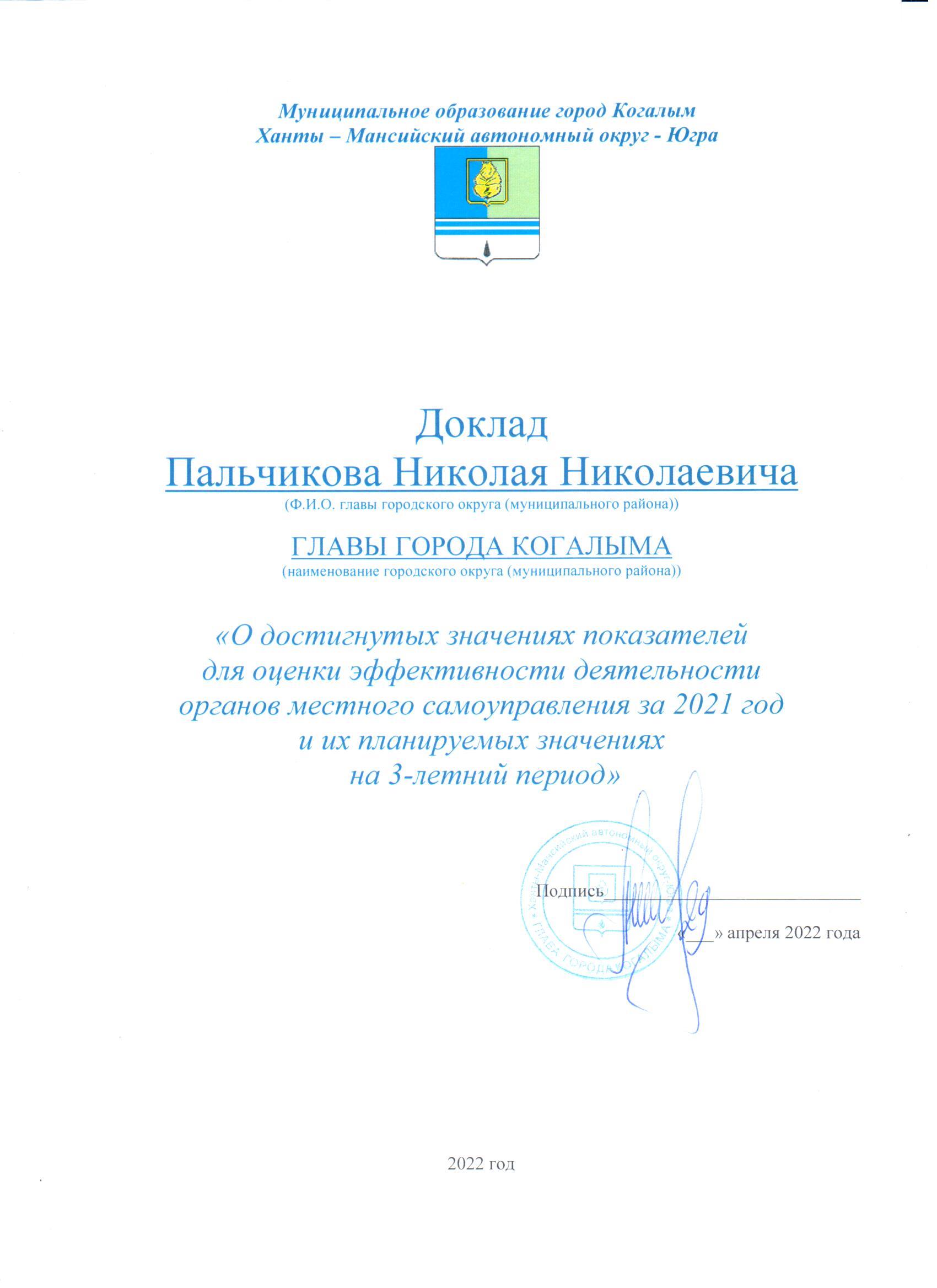 Оглавление1.1. Демографическая ситуация	31.2. Промышленность	51.3. Инвестиции	71.5. Денежные доходы и расходы населения	161.6. Потребительский рынок	171.7. Криминогенная обстановка	241.8. Состояние жилищного фонда	251.9. Охрана прав граждан и юридических лиц	281.10. Состояние платежной дисциплины и инвестиционной политики в жилищно-коммунальном комплексе (муниципальное образование город Когалым)	29Раздел 2. Показатели, характеризующие социально-экономическое развитие муниципального образования город Когалым, оценку эффективности деятельности органов местного самоуправления города Когалыма за 2021 год и их планируемые значения на 3-летний период	31Раздел 3. Информация о внедрении информационных технологий и повышении информационной открытости, повышении качества предоставляемых муниципальных услуг…	613.1. Внедрение информационных технологий при решении задач по обеспечению доступа населения к информации о деятельности органов местного самоуправления города Когалыма 	613.2. Повышение информационной открытости органов местного самоуправления городских округов и муниципальных районов автономного округа, включая информацию о качестве окружающей среды, публичная и медийная (публикации и выступления в СМИ) активность глав городских округов и муниципальных районов автономного округа, работа с населением...	633.3. Меры, принимаемые для повышения качества предоставляемых населению муниципальных услуг, с указанием мер, принимаемых для повышения их доступности лицам с ограниченными возможностями здоровья (в том числе в сфере физической культуры и спорта) и использования в этой сфере информационных технологий, а также учет общественного мнения об удовлетворенности населения социальными услугами по результатам социологических опросов населения	66Раздел 1. Основные итоги социально-экономического развития города Когалыма за 2021 год1.1. Демографическая ситуацияКогалым – пятый по численности населения город в Ханты-Мансийском автономном округе – Югре. По итогам 2021 года демографическая ситуация в городе Когалыме характеризуется сохранением позитивной динамики роста численности населения. Так численность постоянного населения города по состоянию на 1 января 2021 года составила 69,4 тыс. человек, что на 542 человека превышает значение показателя на 1 января 2021 года. Среднегодовая численность постоянного населения за отчетный период составила 69,1 тыс. человек.Рост численности населения происходит, в первую очередь, за счет превышения числа рождений над числом умерших. По итогам 2021 года количество родившихся уменьшилось по сравнению с 2020 годом на 80 человек и составило 709 человек. Коэффициент рождаемости по городу составил 10,3 промилле. Количество умерших в 2021 году увеличилось на 7 человек по сравнению с 2020 годом и составило 341 человек. По данным бюджетного учреждения Ханты-Мансийского автономного округа - Югры «Когалымская городская больница» смертность населения по отношению к 2020 году увеличилась по таким нозологическим группам как - болезни системы кровообращения, болезни органов дыхания. Но благодаря превышению уровня рождаемости над смертностью в 2,1 раза, естественный прирост населения в 2021 году составил 368 человек.Улучшение демографической ситуации в немалой степени зависит от отношения населения к браку и семье. Число зарегистрированных браков в городе Когалыме за 2021 год увеличилось на 27,1% по сравнению с 2020 годом и составило 436 актов (2020 год – 343 акта).В 2021 году показатель соотношения браков и разводов уменьшился на 0,1, на 1 брак приходилось 0,7 разводов (2020 год – 0,8 разводов). Разводов зарегистрировано 290, что на 4,7% больше, чем в 2020 году (277 разводов).Количество прибывших граждан в 2021 году уменьшилось на 8% и составило 2 716 человек, число выбывших из города увеличилось по отношению к 2020 году на 4,7% и составило 2 542 человека.Всего за 2021 год миграционное движение увеличило численность жителей на 174 человека, в 2020 году миграционное движение увеличило численность населения на 524 человека.Всего в миграционный оборот было вовлечено 5 258 человек, или 7,6% от общей численности населения города, в аналогичном периоде 2020 года эти показатели составили       5 380 человек или 7,8% от общей численности населения.Анализируя состав населения по трем основным возрастным группам, можно отметить, что наибольший удельный вес занимает группа трудоспособного возраста, их доля составляет 62,9% от общей численности населения. В течение ряда лет наблюдается снижение доли населения трудоспособного возраста, так с 2018 года по 2021 год произошло снижение на 1,7 процентных пункта.В целом показатели свидетельствуют о благоприятной демографической ситуации, сложившейся в городе. 1.2. ПромышленностьПромышленность – ведущая отрасль экономики города Когалыма, влияющая на его социально-экономическое состояние. Промышленный комплекс города Когалыма представлен следующими основными отраслями промышленности: добыча полезных ископаемых (предоставление услуг в области добычи полезных ископаемых), обрабатывающие производства, обеспечение электрической энергией, газом и паром; кондиционирование воздуха, водоснабжение; водоотведение, организация сбора и утилизация отходов, деятельность по ликвидации загрязнений. Доля промышленного производства в общем объеме отгруженных товаров собственного производства, выполненных работ и услуг собственными силами по предварительным данным составила 67,7%. Общий объем промышленной продукции по крупным и средним предприятиям города за 2021 год составил 75 221,6 млн. рублей, или 150,5% к 2020 году в сопоставимых ценах. Определяющее влияние на общие итоги работы промышленного комплекса оказывают предприятия «обрабатывающих производств», доля которых в объеме отгруженной промышленной продукции в 2021 году выросла по отношению к 2020 году на 7,7 процентных пункта и составила 58,4% (2020 год – 50,7%). Так, объем отгруженных товаров, выполненных работ и услуг предприятиями обрабатывающей отрасли за 2021 год составил 43 906,3 млн. рублей, или 173,5% к 2020 году в действующих ценах (25 305,5 млн. рублей), индекс промышленного производства при этом составил 173,3%.Переработкой нефти и производством нефтепродуктов в городе Когалыме занимается территориально-производственное предприятие «Когалымнефтегаз» общества с ограниченной ответственностью «ЛУКОЙЛ – Западная Сибирь».Объем производства по виду экономической деятельности «Добыча полезных ископаемых, предоставление услуг в этих областях» составил 21 559,1 млн. рублей или 129,4% к 2020 году в действующих ценах (16 663,0 млн. рублей). Индекс промышленного производства за отчетный период в сравнении с 2020 годом составил 141,3%. Наиболее крупным предприятием, осуществляющим деятельность в этой отрасли, является общество с ограниченной ответственностью «ЛУКОЙЛ – Западная Сибирь». Также в городе Когалыме по виду деятельности «Предоставление прочих услуг, связанных с добычей нефти и газа» оказывают услуги такие предприятия как: закрытое акционерное общество «ЛУКОЙЛ – АИК», общество с ограниченной ответственность «АРГОС», общество с ограниченной ответственностью «Центр научно-исследовательских и производственных работ», общество с ограниченной ответственность «ЛУКОЙЛ ЭПУ Сервис» и другие предприятия.Объем отгруженных товаров собственного производства, выполненных работ и услуг своими силами в рамках вида деятельности «Обеспечение электрической энергией, газом и паром; кондиционирование воздуха» в 2021 году увеличился в стоимостном выражении и составил 9 397,9 млн. рублей. Индекс промышленного производства за отчетный период в сравнении с 2020 годом составил 116,5%. Крупными предприятиями, осуществляющими деятельность в данной сфере в городе Когалыме, являются акционерное общество «Тюменьэнерго» и общество с ограниченной ответственностью «ЛУКОЙЛ Энергосети». В городе Когалыме производство электроэнергии не осуществляется. Основными предприятиями, оказывающими услуги по передаче (распределению) электроэнергии являются Когалымский участок Лангепасского межрайонного отделения акционерного общества «Газпром энергосбыт Тюмень» и открытое акционерное общество «Югорская территориальная энергетическая компания – Когалым».По виду деятельности «Водоснабжение; водоотведение, организация сбора и утилизации отходов, деятельность по ликвидации загрязнений» объем отгруженных товаров собственного производства, выполненных работ и услуг своими силами в 2021 году составил 358,3 млн. рублей, или 143,7% к 2020 году в действующих ценах (249,3 млн. рублей). Индекс промышленного производства за отчетный период в сравнении с 2020 годом составил 136,9%. Одним из крупных предприятий, осуществляющим деятельности в данной области является общество с ограниченной ответственностью «Горводоканал».Динамика структуры промышленного производства1.3. ИнвестицииРост инвестиций является одним из основных факторов роста экономики, развития предприятий, обновления технической и технологической базы, создания новых рабочих мест. Привлечение инвестиций в экономику города Когалыма является одной из стратегических задач Администрации города Когалыма. Объем инвестиций в основной капитал за счет всех источников финансирования по крупным и средним предприятиям города Когалыма в январе-декабре 2021 года по предварительным данным составил 11 149,0 млн. рублей или 95,5% к 2020 году (11 023,2 млн. рублей) в сопоставимых ценах или 101,1% в действующих ценах.Объем инвестиций в основной капитал (за исключением бюджетных средств) в расчете на одного жителя в 2021 году, по предварительным данным Управления Федеральной службы государственной статистики по Тюменской области, Ханты-Мансийскому автономному округу – Югре и Ямало-Ненецкому автономному округу, составил – 152 301,0 рублей, что на 2,6% выше уровня 2020 года (148 466,0 рублей). Данный показатель сформирован исходя из расчета среднегодовой численности населения – 69 126 человек и объема инвестиций в основной капитал за исключением бюджетных средств – 10 528,0 млн. рублей.Ведущее место по объему инвестиций в 2021 году по видам экономической деятельности по крупным и средним организациям занимали предприятия, осуществляющие деятельность в сфере добычи полезных ископаемых, доля которых составила 77,3% в общем объеме инвестиций. Наиболее значительные объемы инвестиций в сфере добычи полезных ископаемых вкладывались в «предоставление услуг в области добычи полезных ископаемых» (53,9% в общем объеме инвестиций или 69,8% в объеме «добыча полезных ископаемых»).В 2021 году объем капитальных вложений в бюджете города Когалыма был запланирован в сумме 996,5 млн. рублей. Структура капитальных вложений по источникам финансирования сложилась следующим образом:- бюджет Ханты-Мансийского автономного округа - Югры – 37,4%;- средства публичного акционерного общества «Нефтяная компания «ЛУКОЙЛ» - 41,5%;- средства бюджета города Когалыма – 12,8%;- федеральный бюджет и средства государственных корпораций – 8,3%.В отчетном периоде освоено 666,8 млн. рублей, что составляет 66,9% от запланированного объема на 2021 год. Большая часть капитальных вложений 56,6% направлена на реализацию муниципальной программы «Развитие жилищной сферы в городе Когалыме», из них 86,9% направлено на приобретение жилья.На строительство, реконструкцию инженерной инфраструктуры на территории города Когалыма (в том числе ПИР) в рамках муниципальной программы «Развитие жилищно-коммунального комплекса в городе Когалыме» в отчетном периоде было направлено 32,0% капитальных вложений.4,3% капитальных вложений были направлены на обеспечение жилыми помещениями детей-сирот и детей, оставшихся без попечения родителей в рамках муниципальной программы «Социальное и демографическое развитие города Когалыма».На реконструкцию автомобильных дорог, строительство, реконструкцию, капитальный ремонт, ремонт сетей наружного освещения автомобильных дорог общего пользования местного значения в рамках муниципальной программы «Развитие транспортной системы города Когалыма» направлено 3,7% капитальных вложений.3,1% капитальных вложений были направлены на реализацию мероприятий муниципальной программы «Формирование комфортной городской среды в городе Когалыме» (реконструкция бульвара вдоль улицы Мира со строительством сухого фонтана (в том числе ПИР)).0,3% капитальных вложений были направлены на реализацию мероприятий муниципальной программы «Развитие образования в городе Когалыме», а именно, на строительство объекта «Детский сад на 320 мест в 8 микрорайоне города Когалыма».В целях обеспечения информационной открытости о деятельности органов местного самоуправления по созданию благоприятных условий для развития инвестиционной и предпринимательской деятельности, с 2021 года функционирует Инвестиционный портал города Когалыма, на котором размещена вся необходимая информация, актуализируется содержательное наполнение. Сведения об инвестиционном потенциале города Когалыма размещены на Инвестиционной карте Югры, Инвестиционном портале и Интерактивной карте промышленности Ханты-Мансийского автономного округа-Югры.На сайте Администрации города Когалыма организован канал прямой связи с инвесторами, предусматривающий оперативную обратную связь. В рамках инвестиционной деятельности Администрации города Когалыма проведено 3 заседания Совета по вопросам развития инвестиционной деятельности города Когалыма (далее – Совет), на которых было заслушано инвестиционное послание главы города Когалыма на 2021 год и рассмотрены следующие вопросы:- информация о ходе реализации мероприятий по поддержке доступа немуниципальных организаций (коммерческих, некоммерческих) к предоставлению услуг (работ) в социальной сфере города Когалыма;- результаты исполнения условий концессионных соглашений, предусмотренных Федеральным законом от 21.07.2005 №115-ФЗ «О концессионных соглашениях»;- рассмотрение отчетов о реализации программ комплексного развития коммунальной, транспортной и социальной инфраструктуры в городе Когалыме за 2020 год;- предоставление муниципальных услуг субъектам малого и среднего предпринимательства, в том числе в электронном виде;- состояние и развитие конкурентной среды на товарных рынках;- результаты работы по формированию бренда города Когалыма;- эффективность оценки регулирующего воздействия проектов нормативных правовых актов, подготавливаемых структурными подразделениями Администрации города Когалыма, экспертизы и оценки фактического воздействия, принятых структурными подразделениями Администрации города Когалыма нормативных правовых актов, затрагивающих вопросы осуществления предпринимательской и инвестиционной деятельности;- эффективность организации и функционирования антимонопольного комплаенса в городе Когалыме;- обсуждение проектов программ профилактики рисков причинения вреда (ущерба) охраняемым законом ценностям при осуществлении муниципального контроля в городе Когалыме на 2022 год;- отчет о деятельности структурного подразделения органа местного самоуправления по вопросам развития инвестиционной деятельности, о результатах рейтинга муниципальных образований Ханты-Мансийского автономного округа – Югры по обеспечению благоприятного инвестиционного климата и содействию развитию конкуренции;- информация об объектах инвестиционной инфраструктуры, о наличии земельных участков, свободных площадей и производственных площадок в городе Когалыме;- план работы Совета по вопросам развития инвестиционной деятельности города Когалыма на 2022 год.На конец 2021 года реестр инвестиционных проектов города Когалыма включал в себя 44 проекта с общей инвестиционной емкостью 31,0 млрд. рублей, количество планируемых к созданию рабочих мест 2 124 единицы. Проекты распределены по сферам: объекты коммунальной инфраструктуры, в том числе промышленных предприятий – 9, объекты образования – 5, объекты спорта – 4, объекты туристической инфраструктуры – 7, объекты обрабатывающей промышленности, агропромышленный комплекс – 17, объекты дорожного хозяйства – 1, объекты в сфере технического обслуживания и ремонта автотранспортных средств – 1.На постоянной основе проводится работа по подготовке и размещению на инвестиционной карте Югры информации по земельным участкам, предназначенным для реализации инвестиционных проектов, в муниципальном образовании, из 6 земельных участков, 1 предназначен под размещение социального объекта, 1 под размещение торгового объекта, 3 под производственное строительство и 1 под сельскохозяйственное использование. Суммарная площадь указанных земельных участков 21,2 га.Кроме того, в адрес хозяйствующих субъектов ежегодно направляются запросы по наличию у них площадок, земельных участков возможных для реализации инвестиционных проектов, в том числе путём предоставления в аренду, субаренду. В случае наличия таких площадок и предоставления полных данных об их инфраструктуре информация также направляется для размещения на инвестиционной карте Югры.Поддерживается в актуальном состоянии план создания объектов инвестиционной инфраструктуры, размещенный на сайте Администрации города Когалыма, в 2021 году указанный план включал в себя 15 объектов:- 2 объекта образования, культуры и спорта, - 8 объектов коммунальной инфраструктуры, - 5 объектов транспортно-дорожной и сервисной инфраструктуры и автомобильных дорог.С 2019 года ведется сопровождение инвестиционного проекта «Строительство здания для производства топливных пеллет» по принципу «одного окна». На конец отчетного периода здание построено, оформляются документы для ввода объекта в эксплуатацию. Закупка оборудования запланирована на 1 полугодие 2022 года.На территории города Когалыма реализуется инвестиционный проект «Создание и развитие индустриального парка». Данный проект включен в «Перечень объектов социально-культурного и коммунально-бытового назначения, масштабные инвестиционные проекты» государственной программы Ханты-Мансийского автономного округа - Югры «Развитие промышленности и туризма».На территории Парка планируется размещение производства оборудования для бурения, переработка пластика, производство пластмасс и синтетических смол в первичных формах, переработка дикоросов.В рамках концессионного соглашения в отношении имущественного комплекса «Система теплоснабжения города Когалыма» в 2021 году ООО «Концессионная Коммунальная Компания» выделена субсидия на реконструкцию котельной №1 (Арочник), расположенной по адресу г. Когалым, проспект Нефтяников, д. 18.Реконструкция Котельной №1 (Арочник) предусматривает установку в стационарной котельной восьми водогрейных котлов для обеспечения надежности и бесперебойности подачи тепловой энергии потребителям.Работа по созданию благоприятных условий развития инвестиционной и предпринимательской деятельности продолжается.1.4. Занятость населенияЧисленность экономически активного населения города Когалыма на 1 января 2022 года составила 35,3 тыс. человек или 51% от общей численности населения (на 1 января 2021 года 36,4 тыс. человек или 52,9%), из их числа 34,2 тыс. человек или 97,1% экономически активного населения были заняты в экономике.Среднесписочная численность работников (по полному кругу организаций) на 1 января 2022 года, составила 29 559 человек, снизившись по сравнению с 2020 годом на 1 825 человек. Преобладающая часть занятого населения 26,9 тыс. человек (2020 год – 28,5 тыс. человек) сосредоточена на крупных и средних предприятиях и организациях города. Численность работающих на крупных и средних предприятиях по сравнению с 2020 годом уменьшилась на 1 658 человек, также произошло снижение численности работников малых и микропредприятий. Так, численность работающих на малых и микропредприятиях уменьшилась в 2021 году, по сравнению с 2020 годом, на 152 человека. Наибольшее снижение численности работников на крупных средних предприятиях можно отметить в сфере строительства и обрабатывающего производства. По структуре занятых можно отметить, что значительная часть работников занята в сферах добычи полезных ископаемых (34,8% от среднесписочной численности работающих), транспортировки и хранения (12%), деятельности профессиональной, научной и технической (11,1%).В 2021 году отмечается снижение численности зарегистрированных безработных граждан по отношению к концу 2020 года на 498 человек (2020 год – 565 человек). Показатель уровня регистрируемой безработицы по городу Когалыму на конец отчетного периода составил 0,19%, снизившись по отношению к концу 2020 года на 1,35 процентных пункта.Основные показатели регистрируемого рынка труда города КогалымаПо состоянию на 31 декабря 2021 года численность граждан, обратившихся за содействием в поиске подходящей работы в Центр занятости населения составила 2 457 человек, что на 1,9% меньше по отношению к концу 2020 года. Из числа граждан, которые обратились за содействием в поиске подходящей работы, трудоустроено 1 510 человек (61,5% от числа обратившихся граждан), из них 311 человек трудоустроены на постоянную работу, 1 199 человек трудоустроены на временную работу.Заявленная работодателями в Центр занятости потребность в работниках на 31 декабря 2021 года составила 1 373 человека, что на 578 рабочих мест больше, чем на конец 2020 года. Коэффициент напряженности на рынке труда составил 0,05.В целях содействия повышения занятости населения, развития продуктивной занятости молодых граждан в городе Когалыме, сдерживания роста безработицы и снижения напряженности на рынке труда, в городе продолжается реализация муниципальной программы «Содействие занятости населения города Когалыма» (утверждена постановлением Администрации города Когалыма от 11.10.2013 №2901, далее – муниципальная программа). Для реализации мероприятий муниципальной программы в городе Когалыме на 2021 год были запланированы средства в размере 21 969,5 тыс. рублей, из них:- 3 214,5 тыс. рублей направлено на осуществление отдельных государственных полномочий в сфере трудовых отношений и государственного управления охраной труда в городе Когалыме;- 18 682,3 тыс. рублей направлены на организацию временного трудоустройства граждан (из них: 8 455,8 тыс. рублей - средства бюджета Ханты-Мансийского автономного округа – Югры; 10 226,5 тыс. рублей - средства бюджета города Когалыма);- 72,7 тыс. рублей направлены на содействие трудоустройству незанятых инвалидов, в том числе инвалидов молодого возраста, на оборудованные (оснащённые) рабочие места. По итогам 2021 года исполнение в целом по муниципальной программе составило 21 852,4 тыс. рублей или 99,5% от годового плана, из них 18 621,0 тыс. рублей направлено на мероприятия по содействию трудоустройства граждан.В рамках муниципальной программы организовано трудоустройство несовершеннолетних граждан в возрасте от 14 до 18 лет в течение учебного года и в свободное от учебы время, а также трудоустройство несовершеннолетних безработных граждан в возрасте от 16 до 18 лет.1. Организация временного трудоустройства несовершеннолетних граждан в возрасте от 14 до 18 лет в свободное от учебы время.Принято 684 заявления от несовершеннолетних граждан и их законных представителей для формирования общей очереди для трудоустройства в летние трудовые бригады. Всего за отчётный период с несовершеннолетними гражданами (по должности - подсобный рабочий) заключено 615 срочных трудовых договоров.2. Организация временного трудоустройства несовершеннолетних граждан в возрасте от 14 до 18 лет в течение учебного года.Всего за отчётный период с несовершеннолетними гражданами (по должности - подсобный рабочий) заключено 130 срочных трудовых договоров.3. Организация проведения оплачиваемых общественных работ для не занятых трудовой деятельностью и безработных граждан.Всего за отчётный период с безработными гражданами заключено 39 срочных трудовых договоров в должности: машинистка, рабочий по комплексной уборке.4. Также в рамках реализации мероприятий муниципальной программы в 2021 году в Муниципальное автономное дошкольное образовательное учреждение «Сказка» трудоустроен 1 гражданин (инвалид) в должности дворник на оснащённое постоянное рабочее место. Кроме того, Центром занятости реализуются средства бюджета Ханты-Мансийского автономного округа - Югры в рамках государственной программы Ханты-Мансийского автономного округа - Югры «Поддержка занятости населения». На 2021 год запланировано 34 215,0 тыс. рублей.Освоение составило 34 039,4 тыс. рублей или 99,5% от годового плана.В отчётном периоде в рамках мероприятий государственной программы проведена следующая работа:- 386 человек трудоустроено на общественные работы;- организовано и проведено 15 ярмарок вакантных рабочих мест, с привлечением работодателей города Когалыма; - 31 человек из числа безработных граждан получили государственную услугу по содействию самозанятости, из них 26 человек зарегистрировали предпринимательскую деятельность;- 2 243 человека получили государственную услугу по профессиональной ориентации;- 56 человек завершили профессиональное обучение (получили дополнительное профессиональное обучение);- 213 человек получили государственную услугу по психологической поддержке и социальной адаптации безработных граждан на рынке труда.В 2021 году организовано 8 постоянных рабочих мест по мероприятию «Содействие трудоустройству незанятых инвалидов, в том числе инвалидов молодого возраста, на оборудованные (оснащённые) рабочие места», с объёмом финансирования 581,6 тыс. рублей (средства бюджета Ханты-Мансийского автономного округа – Югры).С 6 предприятиями города Когалыма заключены договоры для трудоустройства и оборудования (оснащения) 8 постоянных рабочих мест инвалида (ООО «АРГОС-КЕДР» - 2, ООО «Феррум» - 1, ООО «ПрогрессНефтесервис» - 1, МАДОУ «Сказка» - 1, ООО «ЦНИПР» - 1, ЦРГИ «Вече» - 2).Для снижения напряжённости на рынке труда и сдерживания роста безработицы активно используются мероприятия по временной занятости населения, развитию предпринимательства и самозанятости, обучению востребованным профессиям. Центром занятости населения проводятся информационно-массовые мероприятия (заседания, совещания, встречи) с работодателями, руководителями кадровых служб предприятий, организаций и учреждений города Когалыма.1.5. Денежные доходы и расходы населенияПо итогам 2021 года среднедушевые денежные доходы населения составили 46 495,3 рублей, снизившись на 0,6% по отношению к 2020 году. Среднемесячная номинальная начисленная заработная плата по крупным и средним предприятиям и некоммерческим организациям города увеличилась на 6,5%, и составила 86 830,4 рубля.В 2021 году наблюдается рост среднемесячной заработной платы отдельных категорий работников муниципальных учреждений по отношению к 2020 году.По данным Государственного учреждения - отделения Пенсионного фонда Российской Федерации по Ханты-Мансийскому автономному округу – Югре, численность получателей пенсий в городе Когалыме на 1 января 2022 года составила 15 542 человека, что составляет 22,3% от общей численности постоянного населения города (на 1 января 2021 года – 22,4%). Численность пенсионеров в 2021 году увеличилась на 0,8% по отношению к 2020 году.В результате проведенных индексаций средний размер дохода пенсионера в 2021 году составил 25 011,9 рублей, увеличившись по сравнению с 2020 годом на 7,0%, и превысил бюджет прожиточного минимума пенсионера по предварительным данным в 1,9 раза.1.6. Потребительский рынокТорговляОборот розничной торговли по полному кругу организаций города Когалыма за 2021 год по предварительным данным составил 13 218,9 млн. рублей, что в сопоставимых ценах составляет 99,5% к уровню 2020 года.В расчёте на одного жителя в отчётном периоде реализовано потребительских товаров, по предварительным данным, на сумму 191,2 тыс. рублей.На 01.01.2022 года торговую сеть составляют: - 141 (на 01.01.2021 – 139) стационарное предприятие розничной торговли. Наиболее крупные из них: торговый комплекс «Миллениум», универсам «Росич»; торговые центры «Надежда», «Фламинго», «Лайм», «Семейный»; спортивно - культурный комплекс «Галактика» с торговой площадью 5 тыс.кв. м;- 8 (на 01.01.2021 – 9) мелкорозничных торговых предприятий;- 16 аптек (на 01.01.2021 – 20), в том числе представлены сетевые аптечные пункты «Бережная аптека», «Ригла», «Аптека от склада», «Аптека отличных цен», «Планета здоровья».Ежегодно в городе Когалыме в летне-осенний период осуществляется сезонная торговля плодоовощной продукцией и бахчевыми культурами. В 2021 году, как и в 2020 году, осуществляли деятельность 24 палатки.Общее количество магазинов в текущем году, по отношению к 2020 году, увеличилось на 2 предприятия.Обеспеченность населения площадью торговых объектов в городе Когалыме составила 794 кв. метра на 1 000 жителей, что на 37% выше норматива (579 кв. метров на 1 000 жителей), установленного постановлением Правительства Ханты-Мансийского округа - Югры от 05.08.2016 №291-п «О нормативах минимальной обеспеченности населения площадью стационарных торговых объектов и торговых объектов местного значения в Ханты-Мансийском автономном округе – Югре». В 2020 году, при том же нормативе, обеспеченность населения составляла 780 кв. метров, что на 19% выше норматива. Обеспеченность населения площадью торговых объектов продовольственными товарами в городе Когалыме в 2021 году составила 314 кв. метров на 1 000 жителей, что составляет 159% от норматива и 476 кв. метров на 1 000 жителей непродовольственными товарами, что составляет 125% от норматива по непродовольственным товарам.На развитие инфраструктуры потребительского рынка существенное влияние оказывает конкуренция на рынке торговых услуг. В городе внедряются новые стандарты и технологии, связанные с сетевыми формами организации торгового обслуживания. На конец отчетного периода в городе Когалыме осуществляют свою деятельность магазины федерального значения – это магазины «Магнит», «Перекрёсток», «Пятерочка», «Светофор», «Домострой», «Монетка», «Лэтуаль», «Детский мир», «RBT», «DNS», «Красное и Белое», «Кари», салоны «Евросеть» и «Связной».Работают и несколько региональных сетевых магазинов. Одной из разновидностей форм торговли выступает франчайзинг (использование известной торговой марки для перепродажи). В Когалыме – это «Сибирское золото», «585», «Юничел», «Серебряный хит».В городе Когалыме функционирует одна постоянно действующая ярмарка местных сельхозпроизводителей, а также ярмарки выходного дня.Общественное питаниеПо состоянию на 01.01.2022 в городе Когалыме осуществляют свою деятельность 137 предприятий общественного питания, общим количеством посадочных мест 5 971 что на 6 предприятий и 74 посадочных места больше чем в 2020 году. Из них 74 предприятия общедоступной сети на 2 618 посадочных мест, в 2020 году общедоступных предприятий общественного питания – 71 на 2 495 посадочных мест.Обеспеченность посадочными местами на предприятиях общественного питания общедоступной сети в городе Когалыме составила 94,9% от норматива, при нормативе 40 мест на одну тысячу жителей, в 2020 году 90,4% при аналогичном нормативе.Распределение предприятий общественного питания общедоступной сети по типам и количеству посадочных мест.Анализ предприятий общественного питания общедоступной сети города по типам и количеству посадочных мест показал, что лидируют в этом отношении кафе, как самый востребованный формат предприятий питания, на втором месте бары, на третьем – прочие типы предприятия общественного питания (к прочим относятся отделы и киоски общественного питания, расположенные в магазинах, отдельно стоящие киоски, кулинарии).По состоянию на 01.01.2022 года оборот общественного питания по полному кругу организаций города Когалыма, по предварительным данным, составил 3 108,3 млн. рублей или 103,9% в сопоставимых ценах к соответствующему периоду прошлого года.В расчете на душу населения оборот общественного питания составил 44,9 тыс. рублей (2020 год – 43,7 тыс. рублей).Для более полного удовлетворения потребностей населения города в услугах, оказываемых предприятиями общественного питания, в городе продолжают развиваться услуги дополнительного сервиса по предоставлению услуг общественного питания:- доставка блюд и кулинарной продукции по заказам потребителей;- обеспечение офисов различных предприятий горячими обедами, заказ которых может осуществляться через сеть «Интернет» или по телефону;- организация и обеспечение диетическим питанием рабочих и служащих.В целях реализации государственной политики по недопущению резкого повышения цен на отдельные виды социально-значимых продовольственных товаров в городе Когалыме осуществляется еженедельный мониторинг розничных цен по 25 наименованиям продуктов питания по 7 торговым точкам города Когалыма. Информация направляется в Бюджетное учреждение Ханты-Мансийского автономного округа — Югры «Региональный аналитический центр» для анализа и формирования регионального информационного мониторинга.На конец 2021 года розничные цены на набор из 25 наименований социально-значимых продуктов питания по сравнению с началом 2021 года выросли на 14,0%.Наибольшее изменение цен произошло на следующие продукты питания: По данным Бюджетного учреждения Ханты-Мансийского автономного округа – Югры «Региональный аналитический центр» город Когалым находится на 8 месте по стоимости набора из 25 наименований социально-значимых продуктов питания в рейтинге среди 13 городов округа (1 место или наиболее дорогой набор в городе Нижневартовск). Мониторинг розничных цен на основные продукты питания по городу Когалыму еженедельно размещается в газете «Когалымский вестник», на официальном информационном портале Администрации города Когалым и еженедельно направляется в Прокуратуру города Когалыма.На конец отчетного периода в городе Когалыме ситуация в объектах розничной торговли спокойная. Ажиотажного спроса не наблюдается. Проблем с поставками товаров нет. Работает «Горячая линия» для рассмотрения обращений граждан о повышении цен на продовольственные товары на территории города Когалыма. В 2021 году обращения на «Горячую линию» не поступали (2020 год – 21 обращение). Проводится ежедневный мониторинг о розничных ценах на нефтепродукты и природный газ, реализуемого населению в городе Когалыме. Розничные цены на бензин, реализуемый Обществом с ограниченной ответственностью «ЛУКОЙЛ-Уралнефтепродукт» (далее – ООО «ЛУКОЙЛ-Уралнефтепродукт») населению города Когалыма, в 2021 году выросли. Цены повысились на регулятор-92 и ЭКТО-92 на 3 рубля 88 копеек, на ЭКТО-95 и ЕВРО-95 на 4 рубля 14 копеек, на ЭКТО-100 на 4 рубля 51 копейку, на дизельное топливо на 4 рубля 51 копейку. По сравнению с началом 2021 года прирост цены составил 8,4%.Цены на газ сжиженный углеводородный выросли по сравнению с началом 2021 года в ООО «ЛУКОЙЛ-Уралнефтепродукт» на 27,3%, в ООО «АртСевер» на 41,5%, у ИП Баженов Д.В. на 45,0%. В связи с введением в Ханты-Мансийском автономном округе - Югре режима повышенной готовности с 18.03.2020 года продолжает осуществляться еженедельный мониторинг максимальных и минимальных розничных цен по 52 наименованиям товаров продовольственной и непродовольственной группы.В связи со сложившейся эпидемиологической ситуацией и в соответствии с поручениями Губернатора Ханты-Мансийского автономного округа – Югры осуществляется ежедневный мониторинг наличия в аптечных организациях (16 объектов, 2020 год – 19 объектов) и крупных торговых сетях города масок и перчаток, а также еженедельный мониторинг наличия во всех аптечных организациях города препаратов для профилактики и лечения острых респираторных вирусных инфекций, в том числе новой коронавирусной инфекции. Информация размещается на официальном сайте Администрации города Когалыма вместе с телефонами горячих линий и заносится в сервис «Сбор данных» для последующего размещения данных в системе «Цифровое уведомление», тем самым обеспечивая доступность населения к информации о наличии средств индивидуальной защиты и лекарственных препаратах.С ноября 2020 года организована «Горячая линия» для рассмотрения обращения граждан по вопросам наличия и стоимости препаратов для профилактики и лечения острых респираторных вирусных инфекций, в том числе и новой коронавирусной инфекции в аптечных организациях города Когалыма. В 2021 году обращения на «Горячую линию» не поступали (2020 год – 7 обращений).Платные услугиОбщий объем платных услуг населению за 2021 год по полному кругу организаций города Когалыма по предварительным данным составил 3 708,0 млн. рублей, или 99,6% в сопоставимых ценах к 2020 году.В расчете на одного жителя оказано услуг, по предварительным данным, на сумму 53,6 тыс. рублей (2020 год – 54,4 тыс. рублей). Несмотря на различные тенденции развития отдельных видов услуг, структура платных услуг не претерпела существенных изменений.По-прежнему около 80% от общего объема платных услуг приходится на услуги «обязательного характера» (жилищно – коммунальные услуги, услуги связи и отдельные виды бытовых услуг). Услуги культуры, медицинские и услуги образования имеют стабильные темпы развития, но их доля в общем объёме изменяется незначительно.В сфере бытового обслуживания населения заняты субъекты МСП. В городе представлены практически все сферы основных бытовых услуг: парикмахерские (салоны красоты), службы по техническому обслуживанию и ремонту транспортных средств, бытовой техники и радиоэлектроники, ремонту и пошиву обуви, кожгалантереи, швейных изделий, клининговые услуги, фото услуги. На 01 января 2022 года в городе функционирует 52 объекта, в которых 65 предпринимателей оказывают населению города бытовые услуги.Наибольший удельный вес на рынке бытовых услуг приходится на парикмахерские и косметологические услуги, которые в городе оказывают 32 субъекта предпринимательской деятельности, фотоуслуги предоставляют 2 фотосалона, услуги по ремонту и пошиву верхней одежды предлагают 6 ателье.Для улучшения ситуации на рынке бытовых услуг Администрацией города Когалыма, оказывается информационная, консультационная, имущественная и финансовая поддержка субъектам малого и среднего предпринимательства в рамках реализации подпрограммы 2 «Развитие малого и среднего предпринимательства» (муниципальная программа «Социально-экономическое развитие и инвестиции муниципального образования город Когалым»).1.7. Криминогенная обстановкаКриминогенная обстановка в городе Когалыме в 2021 году характеризовалась незначительным увеличением числа зарегистрированных Отделом Министерства внутренних дел России по городу Когалыму (далее – ОМВД) преступлений, число которых в 2021 году составило 703 (2020 год – 655). В структуре преступности больше половины фактов (51,6%) составляли посягательства на имущество граждан. Количество тяжких и особо тяжких преступлений в 2020 году увеличилось со 197 до 233 преступлений или на 18,3%, из них, общеуголовного состава со 188 до 219 преступлений, что обусловлено приростом деяний, совершенных с использованием информационно – телекоммуникационных технологий. В основном дистанционно совершались хищения безналичных денежных средств: кражи (87) и мошенничества (132). Вопрос раскрываемости таких преступлений остался открытым.К тяжким и особо тяжким преступлениям относятся: убийства, изнасилования, умышленное причинение тяжкого вреда здоровью, грабежи, разбойные нападения и убийства на бытовой почве.В числе тяжких преступлений 4 убийства, 2 вымогательства, 4 причинения тяжкого вреда здоровью, 1 изнасилование, 66 преступлений в сфере незаконного оборота наркотических средств, 1 факт фальшивомонетничества, 2 разбойных нападения.С положительной стороны стоит отметить, что за истекший период на территории обслуживания ОМВД не допущено: грабежей, краж автомобилей.Необходимо отметить, что по итогам 2021 года обстановка на улицах города и в общественных местах была нестабильна. Количество преступлений, совершенных в общественных местах, снизилось на 16,0% (со 162 до 136). Однако в условиях самоизоляции наблюдался рост преступлений на бытовой почве, их количество возросло на 35,0% (с 40 до 54).Произошло увеличение преступлений экономической направленности, с 18 преступлений в 2020 году до 25 преступлений в 2021 году. Кроме этого, выявлено 6 преступлений коррупционной направленности, в их числе: присвоение или растрата – 3 преступления, злоупотребление должностным положением – 1 преступление, служебный подлог - 1 преступление.Отдельного внимания заслуживают вопросы обеспечения безопасности дорожного движения. За отчетный период зарегистрировано 18 дорожно-транспортных происшествий (2020 год – 21), в котором 21 человек (2020 год - 23) получили ранения различной степени тяжести, погибших нет (2020 год - 1).Проведенная работа, связанная с пропагандой соблюдения правил дорожного движения в образовательных учреждениях города, позволила снизить аварийность с участием несовершеннолетних участников дорожного движения. Зарегистрировано 3 таких ДТП (2020 год - 4).За истекший период 2021 года сотрудниками Отдела государственной инспекции безопасности дорожного движения зафиксировано более 20 000 административных правонарушений в области дорожного движения, что на 5,6% больше показателя 2020 года (19 070 нарушений).По вине водителей, управляющих транспортным средством с признаками опьянения, в том числе отказавшихся от прохождения медицинского освидетельствования, за истекший период произошло 20 ДТП, количество возбужденных уголовных дел за повторное управление транспортным средством в состоянии опьянения увеличилось на 43,5% (2020 год – 23, 2021 год – 33).В целях предотвращения экстремистских проявлений, профилактики терроризма, предупреждения межнациональной и межконфессиональной розни, конфликтов на этнонациональной почве, сохранения гражданского мира и согласия, в том числе межрелигиозного, в течение ряда лет ведётся постоянная плановая деятельность с активами национально-культурных, религиозных объединений. В результате многолетней пошаговой работы сложилась цельная система взаимодействия Администрации города Когалыма с общественными формированиями города.В городе Когалыме в 2021 году преступлений против основ конституционного строя и безопасности государства, террористической направленности не зарегистрировано.За 2021 год в городе Когалыме каких-либо событий, требующих особого внимания власти, акций протеста и экстремистских проявлений, разжигания национальной и религиозной розни не зафиксировано. Состояние межнациональных и межконфессиональных отношений в городе Когалыме остаётся стабильным.Необходимо отметить, что благодаря реализованным мероприятиям по обеспечению правопорядка, обстановка на улицах города остается стабильной.1.8. Состояние жилищного фондаПо состоянию на 1 января 2022 года жилищный фонд города Когалыма составляет – 1 095,3 тыс. кв. м., обеспеченность жильем составила 15,8 кв. м. Доля благоустроенного жилищного фонда составляет 100%.Доля ветхого жилья, признанного непригодным для проживания граждан, по состоянию на 1 января 2022 года составляет 41,8 тыс. кв. м (102 жилых дома), из них 40,1 тыс. кв. м (92 жилых дома) признаны аварийными. За период январь – декабрь 2021 года снесен 21 жилой дом, общей площадью 10,0 тыс. кв. м.В жилищно-коммунальном комплексе (далее – ЖКХ) города действуют 25 предприятий, из них 24 частной формы собственности. В городе функционируют 11 управляющих компаний частной формы собственности. В целях информирования граждан на официальном сайте Администрации города Когалыма в информационно-телекоммуникационной сети «Интернет» (далее – сайт Администрации города) в разделе «Информация для населения» размещена «Информация о сроках расселения граждан из жилых домов, признанных аварийными и подлежащими сносу», утвержденная постановлением Администрации города Когалыма от 22.07.2013 №2152.*Примечание: По данным статистического отчета 1-Жилфонд за 2021 год.1.9. Охрана прав граждан и юридических лицКонституционная обязанность государства соблюдать и защищать права и свободы человека и гражданина состоит в создании условия для их реализации и механизма для их защиты. Обеспечение таких условий и защита прав и свобод человека и гражданина входят в функции всех органов государственной власти и местного самоуправления. Одной из важнейших гарантий обеспечения эффективной и приоритетной защиты прав и законных интересов граждан является судебная защита. Статья 46 Конституции Российской Федерации гарантирует судебную защиту прав и свобод каждому гражданину. В случае нарушения или оспаривания права всякое заинтересованное лицо может обратиться в суд с требованием о его защите.Количество допущенных нарушений прав граждан и юридических лиц, подтвержденных судебными актами (муниципальное образование город Когалым)*Примечание: в 2020 году не рассмотрено 1 дело, рассмотрение перенесено на 2021-2022 годы.1.10. Состояние платежной дисциплины и инвестиционной политики в жилищно-коммунальном комплексе (муниципальное образование город Когалым)Раздел 2. Показатели, характеризующие социально-экономическое развитие муниципального образования город Когалым, оценку эффективности деятельности органов местного самоуправления города Когалыма за 2021 год и их планируемые значения на 3-летний периодРаздел 3. Информация о внедрении информационных технологий и повышении информационной открытости, повышении качества предоставляемых муниципальных услуг3.1. Внедрение информационных технологий при решении задач по обеспечению доступа населения к информации о деятельности органов местного самоуправления города КогалымаВ рамках оптимизации процессов документооборота в органах местного самоуправления города Когалыма налажен электронный документооборот и удаленное взаимодействие с органами исполнительной власти Ханты-Мансийского автономного округа – Югры, что позволяет в полной мере организовать контроль документопотока Администрации (история движения, исполнение документа и пр.). В 2021 году целью работы в сфере развития информационных технологий в городе Когалыме была реализация электронного взаимодействия органов администрации города с гражданами.Выполнено внедрение двух платформ:- Платформа обратной связи (ПОС), позволяющая гражданам направлять обращения в государственные органы и органы местного самоуправления по широкому спектру вопросов через форму на портале Госуслуг, а также, виджеты на сайте органов местного самоуправления города Когалыма;- «Платформа государственных сервисов» - обеспечивающая прием и обработку заявлений по массовым социально значимым государственным и муниципальным услугам из федеральной государственной информационной системы «Единый портал государственных и муниципальных услуг (функций)».В целях информирования посетителей Администрации города Когалыма был приобретен информационный киоск, предназначенный для информирования о предоставляемых услугах и координирования посетителей по зданию.В рамках программы «Школа информационного комфорта» в центре общественного доступа муниципального бюджетного учреждения «Централизованная библиотечная» для людей пожилого возраста прошли часы компьютерной грамотности «Азбука Интернета» по программе «Основы цифровой грамотности». Проведено 30 занятий, которые посетили 132 человека, 5 пенсионеров прошли тестирование и получили Сертификаты. Также прошли 3 онлайн-занятия, которые посмотрели 1 753 пользователя.Также для сотрудников бюджетной сферы прошли Интернет-уроки «Цифровая экономика» по программе «Ресурсы и сервисы цифровой экономики». Всего проведено 5 занятий, которые посетили 25 человек. По окончании курса 5 человек прошли онлайн-тестирование и получили Сертификаты.В рамках программы «Основы безопасной работы в сети Интернет» и библиотечного проекта «Школа информационного комфорта» для учащихся 11-х классов прошёл цикл семинаров «Мы живём в XXI веке. Всего проведено 7 занятий, которые посетили 35 человек. По окончании курса 5 человек прошли онлайн-тестирование и получили Сертификаты.В 2021 году в целях повышения уровня знаний сотрудников органов местного самоуправления и учреждений в сфере цифровых компетенций проводилась регулярная работа по повышению квалификации. Обучение прошли более 70 сотрудников.В 2021 году на официальном сайте Администрации города Когалыма в информационно-телекоммуникационной сети «Интернет» размещено 649 постановлений Администрации города Когалыма, 469 проектов постановлений Администрации города Когалыма, 131 решение Думы города Когалыма, 147 проектов решений Думы города Когалыма, 30 распоряжений Администрации города Когалыма.Вопросы, адресованные главе города Когалыма, его заместителям, любой житель города Когалыма может направить в электронном виде, используя для этого ссылку на официальном сайте Администрации города Когалыма в информационно-коммуникационной сети «Интернет» «Виртуальная приёмная». В отчетном периоде поступило 409 обращений граждан города, кроме того, через сервис «Обращения в Думу города» поступило 35 обращений граждан.Информационная политика Администрации города Когалыма в 2021 году, как и прежде, направлена на информационное обеспечение деятельности структурных подразделений Администрации города, информационную поддержку городских мероприятий и обеспечение обратной связи с населением города Когалыма.На официальном сайте Администрации города Когалыма в информационно-телекоммуникационной сети «Интернет» (www.admkogalym.ru) в разделе «Новости города», «Пресс-релизы», «Анонсы» было размещено 1 745 материалов информационного характера о деятельности органов местного самоуправления и о жизни города. Также было размещено 7 интерактивных баннеров на различную тематику, проведено 18 интерактивных опросов.В 2021 году осуществлены подключения к 890 сеансам видеоконференцсвязи заседаний Правительства и других мероприятий из конференц-зала Дома Правительства в корпоративной сети органов государственной власти Ханты-Мансийского автономного округа - Югры.В связи с увеличением количества проводимых сеансов ВКС было приобретено дополнительное оборудование в Муниципальное автономное учреждение «Культурно-досуговый комплекс «АРТ-Праздник».3.2. Повышение информационной открытости органов местного самоуправления городских округов и муниципальных районов автономного округа, включая информацию о качестве окружающей среды, публичная и медийная (публикации и выступления в СМИ) активность глав городских округов и муниципальных районов автономного округа, работа с населениемИнформационная политика Администрации города Когалыма в 2021 году была направлена на информационное сопровождение деятельности главы города Когалыма, структурных подразделений Администрации города, информационную поддержку городских мероприятий, повышение открытости органов местного самоуправления. Глава города Когалыма и Администрация города Когалыма представлены в социальных сетях: «ВКонтакте», «Одноклассники», «Instagram», в эфире телерадиокомпании «Инфосервис+», газете «Когалымский вестник», на официальном сайте Администрации города Когалыма.В течение отчетного периода в эфире телерадиокомпании «Инфосервис+» ежедневно транслировались новостные сюжеты о деятельности Администрации города с комментариями актуальных для населения города вопросов. Всего за отчетный период вышло в эфир 146 сюжетов, в том числе – 48 с участием главы города Когалыма. В городской газете «Когалымский вестник» опубликовано 374 информационных, новостных, справочных и аналитических материалов, касающийся деятельности Администрации города Когалыма, из них в 97-ми публикациях отражена деятельность главы города Когалыма.В рубрике «От первого лица» 12 февраля опубликован Отчет главы города о результатах деятельности за 2020 год; 16 апреля – Инвестиционное послание главы города Когалыма; 24 сентября – Обращение главы города Когалыма по итогам Выборов -2021; 30 декабря - Итоговое интервью главы города Когалыма; в эфире окружной телекомпании «Югория» с участием главы вышло 4 сюжета, 29 декабря состоялся прямой эфир с участием главы города в эфире телерадиокомпании «Инфосервис+» на тему итогов и планов развития города Когалыма.В связи с тем, что в течение 2021 года действовали ограничения на проведение мероприятий оффлайн, количество материалов в газете и сюжетов на телевидении, освещающих эти события, снизилось. Однако были избраны другие форматы работы с населением с акцентом на социальные сети. Так, в течение отчетного периода Глава города Когалыма проводил прямые эфиры в своем личном аккаунте в сети «Instagram», где рассказывал и отвечал на вопросы жителей по волнующим темам коронавирусной инфекции и жизнедеятельности города. Всего организовано 30 прямых эфиров Главы города Когалыма. На официальном сайте Администрации города Когалыма в информационно-телекоммуникационной сети «Интернет» (www.admkogalym.ru в разделе «Новости», «Анонсы» размещено 1 544 материала информационного характера о деятельности органов местного самоуправления. Специалистами сектора пресс-службы Администрации города Когалыма за отчетный период подготовлено 1 610 информационных материалов для размещения на сайте Администрации города Когалыма, в газете «Когалымский вестник» и социальных сетях; подготовлено 92 поздравления, приветственных адресов и обращений от имени руководства города к праздникам, знаменательным событиям и юбилейным датам. Продолжают работу официальные группы Администрации города Когалыма «ВКонтакте», «Одноклассники», «Телеграмм» в информационно-телекоммуникационной сети интернет, где размещается актуальная информация для населения города. В официальной группе Администрации города Когалыма «ВКонтакте», по данным на апрель 2022 года, зарегистрировано 9 554 подписчика. В течение 2021 года через социальные сети по программе «Инцидент Менеджмент» в сектор пресс-службы поступило 2 873 обращения жителей города, по которым подготовлены ответы на вопросы.В 2021 году в Администрации города Когалыма зарегистрировано 1 884 (2020 год – 1 930) обращения граждан. В виртуальную приёмную на официальном сайте Администрации города Когалыма за период 2021 года поступило 225 обращений (2020 - 314). Тематика вопросов, задаваемых гражданами в письменном виде и на устных приемах руководителей структурных подразделений, различна. Наиболее актуальными из них были: коммунальное хозяйство – 70; запросы об архивных данных – 152; архитектура и градостроительство – 184; социальная сфера – 200; вопросы муниципального имущества – 204; другое – 238; жилищные вопросы – 836. На все обращения граждан были даны ответы в рамках действующего законодательства Российской Федерации.Администрацией города Когалыма ставятся цели и задачи для формирования экологической культуры, осознанного отношения к природе, организации экологического просвещения, развития экологически целесообразного поведения и формирования здорового образа жизни и проведение всевозможных мероприятий экологической направленности, объединяющих всех, кого волнуют вопросы экологической безопасности и бережного отношения к природе.В рамках Международной экологической акции «Спасти и сохранить» в 2021 году в городе Когалыме проведены эколого-просветительские мероприятия - экологический месячник по озеленению прилегающих территорий, экологическая акция «Зеленая весна 2021», акция «Чистый берег – чистая вода».Состоялись объявленные Природнадзором Югры экологические конкурсы: «Марш парков-2021», окружной молодежный конкурс социально значимых экологических проектов, окружной экологический конкурс «Красная книга глазами детей», конкурс рисунков на тему «Любуемся красотой заповедной природы».В целях формирования экологической культуры населения и воспитания бережного отношения к природе, укрепления правопорядка в области охраны окружающей среды и обеспечения экологической безопасности осуществляет свою деятельность экологический патруль.Силами экологического патруля проводилось патрулирование и визуальный осмотр территории города Когалыма на предмет непосредственного обнаружения достаточных данных, указывающих на наличие нарушений в области охраны окружающей среды и обращения с отходами, а также распространение базовых экологических знаний о необходимости соблюдения экологических требований в местах массового посещения граждан при поддержке средств массовой информации, общественных организаций и волонтерских движений.В 2021 году в целях озеленения города Когалыма проведены: всероссийский проект «Дни зеленых действий» (посадка саженцев рябины по ул. Югорская), городской проект «Зеленый город» (по ул. Мира, д. 8 и Степана Повха, высажены саженцы лиственных деревьев, елей и кедра), городская акция «Посади дерево» (по ул. Молодежная, ул. Ленинградская и др. Народов, д.8). Всего высажено более 100 саженцев.В июне 2021 года в новом формате проведено мероприятие экологических проектов. Произведена очистка от мусора территории живописнейшего озера в южной части окрестности города, за торговым центром «Миллениум», было собрано около 150 кг мусора. Установлены контейнеры для раздельного сбора мусора. Проект фестиваль «ЭКОночное» заявлен автономной некоммерческой организацией «Наш Когалым» на Конкурс социальных и культурных проектов ПАО «ЛУКОЙЛ» на территории Ханты-Мансийского автономного округа – Югры.В рамках регионального проекта «Сохранение уникальных водных объектов» город Когалым принимает участие в экологическом оздоровлении водных объектов и сохранении уникальных водных систем. Для достижения установлены следующие целевые показатели:- протяженность очищенной прибрежной полосы водных объектов (не менее 420 м ежегодно); - вовлечение населения в мероприятия по очистке берегов водных объектов (47 человек ежегодно).В рамках данного регионального проекта в июне 2021 года на территории, прилегающей к городскому пляжу города Когалыма, в рамках экологической акции «Вода России», было очищено 570 м береговой линии от бытового мусора. В данном мероприятии приняли участие жители города, представители ООО «АРГОС» - КЕДР», общества «Достлуг» и общественной экологической организации «Наш Когалым» в количестве 60 человек.ЭКО-активистами города Когалыма еженедельно проводились Экологические субботники и «Семейные воскресники» в рамках цикла мероприятий «Городской субботник». В связи с распространением новой коронавирусной инфекции, вызванной COVID-19, мероприятия проводились с соблюдением всех необходимых мер социального дистанцирования и санитарных требований. Акции проходили при поддержке «Центра Общественных ЭКО Инициатив «Наш Когалым», НКО «Достлуг», Администрации города Когалыма.3.3. Меры, принимаемые для повышения качества предоставляемых населению муниципальных услуг, с указанием мер, принимаемых для повышения их доступности лицам с ограниченными возможностями здоровья (в том числе в сфере физической культуры и спорта) и использования в этой сфере информационных технологий, а также учет общественного мнения об удовлетворенности населения социальными услугами по результатам социологических опросов населенияВ 2021 году отдел реализации административной реформы управления экономики Администрации города Когалыма продолжил работу по разработке, внесению изменений и дополнений в административные регламенты предоставления муниципальных услуг. В Администрации города Когалыма все административные регламенты предоставления муниципальных услуг приведены в соответствие с типовыми административными регламентами предоставления муниципальных услуг муниципальных образований Ханты-Мансийского автономного округа – Югры и действующим законодательством Российской Федерации.Разработаны и утверждены 2 новых административных регламента предоставления муниципальных услуг («Признание садового дома жилым домом и жилого дома садовым домом»,  «Выдача разрешений на выполнение авиационных работ, парашютных прыжков, демонстрационных полетов воздушных судов, полетов беспилотных воздушных судов (за исключением полетов беспилотных воздушных судов с максимальной взлетной массой менее 0,25 кг), подъемов привязных аэростатов над территорией города Когалыма, а также на посадку (взлет) на расположенные в границах города Когалыма площадки, сведения о которых не опубликованы в документах аэронавигационной информации»). Были внесены изменения в 37 административных регламентов предоставления муниципальных услуг. На конец 2021 года в Администрации города Когалыма утверждены 52 административных регламента предоставления муниципальных услуг. Информация о всех муниципальных услугах, административных регламентах предоставления муниципальных услуг и услугах, которые являются необходимыми и обязательными для предоставления муниципальных услуг, размещена в региональной информационной системе Ханты-Мансийского автономного округа - Югры «Реестр государственных и муниципальных услуг (функций) ХМАО - Югры» www.rrgu.admhmao.ru, Портале государственных услуг www.gosuslugi.ru (далее – Портал госуслуг) и на официальном сайте Администрации города Когалыма в информационно-телекоммуникационной сети «Интернет» www.admkogalym.ru (раздел «Социальная сфера»).У заявителей имеется возможность получить услугу в электронном виде на Портале госуслуг по 17 муниципальным услугам Администрации города Когалыма, 1 информационному сервису («Проверка очереди в детский сад») и 3 услугам, оказываемым образовательными учреждениями города Когалыма. В 2021 году в электронном виде оказано 507 537 услуг (в 2020 году - 629 712 услуг), что составило 98,33% от общего количества оказанных услуг (в 2020 году - 98,77%). Уменьшение количества услуг в основном связано с проведением обучения в образовательных учреждениях города Когалыма в очной форме. В 2021 году Администрацией города Когалыма на Портале госуслуг была подтверждена 371 учетная запись (в 2020 году – 167 учетных записей). Рост количества подтверждённых учетных записей обусловлен достижением определенной категории заявителей возраста 14 лет.В соответствии с утвержденным распоряжением Правительства Ханты-Мансийского автономного округа - Югры от 08.10.2021 №566-рп «О мерах по увеличению доли массовых социально-значимых услуг, доступных в электронной форме» сформирован План по переводу и модернизации государственных (муниципальных) услуг в электронную форму, согласно которому 24 муниципальные услуги подлежат переводу в электронный вид до 2024 года. Осуществлено подключение и настройка рабочих мест специалистов Администрации города Когалыма, ответственных за предоставление муниципальных услуг. В рамках реализации требований Федерального закона Российской Федерации от 27.07.2010 №210-ФЗ «Об организации предоставления государственных и муниципальных услуг» продолжается работа по подключению рабочих мест сотрудников Администрации города Когалыма, ответственных за предоставление муниципальных услуг к системе межведомственного электронного взаимодействия (СМЭВ), с помощью которой специалисты Администрации города Когалыма имеют возможность направлять в электронной форме межведомственные запросы в федеральные органы исполнительной власти, исполнительные органы государственной власти при оказании муниципальных услуг. За отчетный период по каналам СМЭВ было направлено 2 478 запросов (2020 год - 2 271 запрос). Независимая оценка качества оказания услуг в социальной сфере.Независимая оценка качества условий осуществления образовательной деятельности (далее – НОКО) как оценочная процедура проводилась по общим критериям в соответствии с Федеральным законом от 29.12.2012 №273-ФЗ «Об образовании в Российской Федерации».В 2021 году проведена независимая оценка качества условий осуществления образовательной деятельности (далее - НОКО) во всех 7 дошкольных образовательных организациях города Когалыма и в ООО «Детский сад «Академия детства».Оператором по сбору и обобщению информации о качестве условий осуществления образовательной деятельности образовательными организациями ХМАО-Югры на основании государственных контрактов в 2021 году выступило Общество с ограниченной ответственностью «Малое инновационное предприятие «Интеллектуальные технологии» (г.Нижневартовск).Независимая оценка качества образовательной деятельности организаций, осуществляющих образовательную деятельность, осуществляется на основе общедоступной информации, размещенной на официальном сайте образовательных организаций, информации об образовательных организациях, размещенной на официальном сайте www.bus.gov.ru, результатов анкетирования родителей, обучающихся и педагогов образовательных организаций.Все муниципальные дошкольные образовательные организации города прошли независимую оценку деятельности организации на «отлично», что составляет 89,3 баллов в среднем по муниципалитету.Информация о результатах независимой оценки размещена на официальных сайтах образовательных организаций и официальном сайте для размещения информации о государственных и муниципальных учреждениях bus.gov.ru.Меры, принимаемые для повышения доступности муниципальных услуг лицам с ограниченными возможностями здоровья.В сфере образования.Дошкольные образовательные организации на 31.12.2021 посещают 27 детей – инвалидов (2020 год – 28 детей-инвалидов, 2019 год – 26 детей-инвалидов). В процентном соотношении от общего количества детей данной категории, проживающих в городе (60 человек), этот показатель снизился по сравнению с прошлым годом с 50% до 45% (2020 год – 56 человек, 2019 год – 50 человек). В Муниципальном автономном дошкольном образовательном учреждении города Когалыма (далее - МАДОУ) «Колокольчик» 21 ребенок с нарушениями зрения посещал две группы компенсирующей направленности, 7 детей с нарушениями зрения посещают группы общеразвивающей направленности в рамках инклюзивного образования (2020 год – 21 ребенок с нарушением зрения посещал 2 группы компенсирующей направленности, 33 ребенка с нарушениями зрения – группы общеразвивающей направленности).По состоянию на 31.12.2021 года функционируют 9 групп компенсирующей направленности, которые посещали 84 ребенка с ограниченными возможностями здоровья: - 1 группа в МАДОУ «Колокольчик» для детей с ментальными нарушениями и в том числе с расстройствами аутистического спектра и с признаками расстройств аутистического спектра которую посещали 9 детей;- 4 группы для детей с тяжелыми нарушениями речи, которые посещали 36 детей (МАДОУ «Колокольчик», «Буратино», «Сказка»);- 2 группы в МАДОУ «Колокольчик» для детей с нарушениями зрения, которые посещал 21 ребенок;- 2 группы для детей с задержкой психического развития, которые посещали 18 детей (МАДОУ «Цветик-семицветик», «Сказка»).Для детей с нарушениями речи в каждом детском саду предусмотрен логопункт.Образование обучающихся с ограниченными возможностями здоровья в общеобразовательных организациях города Когалыма организовано как совместно с другими обучающимися, так и в отдельных классах. Так, на отчетный период 40 человек обучаются в отдельных классах Муниципального автономного общеобразовательного учреждения (далее - МАОУ) «Средняя общеобразовательная школа № 8 с углубленным изучением отдельных предметов», где реализуются адаптированные основные общеобразовательные программы для обучающихся с умственной отсталостью (интеллектуальными нарушениями) и 16 человек (2020 год – 13 человек) обучаются в других общеобразовательных организациях города Когалыма по индивидуальным учебным планам и специальным индивидуальным программам развития.Для детей, имеющих тяжелые множественные нарушения развития, в общеобразовательных организациях реализуются специальные индивидуальные программы развития (СИПР), на отчетный период по СИПР обучаются 15 человек (2020 год – 13 человек).Одной из форм получения образования является семейное образование. При выборе этой формы получения образования, родители самостоятельно принимают на себя обязательства по обучению ребенка. При этом, в любой момент родитель может обратиться в школу и продолжить обучение в школе. На отчетный период, в форме семейного образования получают общее образование 34 ребенка с инвалидностью и ограниченными возможностями здоровья (2020 год - 30 человек).Обучение детей в зависимости от состояния здоровья и нозологии осуществляется на различных информационных ресурсах (цифровая образовательная платформа Ханты-Мансийского автономного округа – Югры «ГИС образование Югры»; цифровой образовательный ресурс для школ «ЯКласс», государственная образовательная платформа «Российская электронная школа» и т.д.), а также посредством использования «WhatsApp,» «Viber», «Skype», «Zoom», электронной почты и телефона.С целью создания условий, позволяющих обеспечить получение качественного общего образования школьниками независимо от их места жительства и состояния здоровья, в общеобразовательных организациях города осуществляется обучение детей-инвалидов, получающих образование на дому, с использованием дистанционных образовательных технологий.Обучение с использованием дистанционных образовательных технологий осуществляется с согласия родителей (законных представителей) и организуется для детей-инвалидов, обучающихся на дому, имеющих медицинские показания для применения данных образовательных технологий.Согласно разработанной модели организации дистанционного обучения, педагоги школ осуществляют обучение детей-инвалидов с использованием дистанционных образовательных технологий по учебным курсам, разработанным центром образования «Технологии обучения» («i-школа»).Всего в 2021-2022 учебном году организовано обучение на дому с использованием дистанционных образовательных технологий 7 детей-инвалидов (в 2020-2021 учебном году обучались 7 детей-инвалидов).В сфере физической культуры и спорта.С целью улучшения качества предоставляемых услуг и выполняемых работ в 2021 году:- проводились выездные, документарные контрольные мероприятия по качеству выполнения работ и оказания услуг населению;- проведен мониторинг уровня удовлетворённости населением города Когалыма качеством предоставления услуг. По итогам анкетирования, проведённого в 2021 году удовлетворённость качеством услуг (работ) высказали 95,3% опрошенных.В целях повышения доступности муниципальных услуг лицам с ограниченными физическими возможностями здоровья в Муниципальном автономном учреждении «Спортивная школа «Дворец спорта» (далее – МАУ «СШ «Дворец спорта») созданы следующие условия:- в спортивных комплексах входные группы оборудованы пандусами, контрастными лентами, тактильными плитками, кнопками вызова, назначены ответственные лица по сопровождению посетителей – инвалидов;- разработан порядок беспрепятственного посещения спортивных комплексов города инвалидами, который размещён на информационных стендах спортивных объектов и на официальном сайте МАУ «СШ «Дворец спорта»;- приобретены спортивная форма и тренажер для игры в настольный теннис, благодаря помощи депутатов областной и окружной Думы, закуплено новое специализированное автотранспортное средство, а также, установлено оборудование для занятий метательными видами легкой атлетики, получено оборудование по программе «Лыжи мечты. Ролики»;- спортсмены-инвалиды обеспечены 3 инвалидными колясками;- на лыжной базе «Снежинка» имеются 2 боба для занятий лыжными гонками инвалидов с поражением опорно-двигательного аппарата.Зал адаптивной физической культуры находится в Спортивном центре «Юбилейный», преимущества данного зала:- месторасположение - центр города; - зал находится на 1 этаже спортивного комплекса, рядом специально оборудованные для инвалидов раздевалки и туалетные комнаты.В сфере культуры.С целью повышения доступности муниципальных услуг для лиц с ограниченными возможностями здоровья актуализированы паспорта доступности муниципальных учреждений культуры города Когалыма для маломобильных групп населения. Исполнение рекомендаций, изложенных в паспортах доступности, являются первоочередными задачами для учреждений культуры. С целью создания благоприятных условий для жизнедеятельности инвалидов и маломобильных групп населения объекты Муниципального автономного учреждения «Культурно-досуговый комплекс «АРТ-Праздник» (далее - МАУ «КДК «АРТ-Праздник») оборудованы:- пандусами и подъёмными устройствами;- тактильной плиткой перед центральным и служебным входами в Культурно-спортивный комплекс (далее - КСК) «Ягун», Молодежной центр (далее – МЦ) «Метро», театр-студию «Мираж»;- специальными знаками и разметкой, обозначающими автостоянку для инвалидов;- световым указателем на стене у центрального и служебного входов в КСК «Ягун», театр-студию «Мираж»;- противоскользящее покрытие на крыльце центрального входа в МЦ «Метро»;- портативная информационная индукционная система в кассе МЦ «Метро» для слабослышащих;- мнемосхема с информацией о режиме работы перед центральным входом МЦ «Метро», КСК «Ягун», Домом культуры (далее – ДК) «Сибирь» для слабовидящих; - мнемосхема с информацией о учреждении в холле МЦ «Метро», КСК «Ягун», ДК «Сибирь» для слабовидящих;- кнопкой вызова обслуживающего персонала для помощи инвалидам;- кабинкой для маломобильных групп населения в санитарно-гигиеническом помещении (МЦ «Метро»); - на территории объектов на пути следования устранены недопустимые перепады высот для маломобильных групп населения;- на пути движения внутри здания к зонам целевого назначения (в т.ч. пути эвакуации) устранены недопустимые перепады высот для маломобильных групп населения;- наклейками тактильных и контрастных лент (на путях передвижения, на дверных проемах, на ступенях).Установлены поручни на лестничную входную группу ДК «Сибирь», а также проведена замена пандуса в соответствии с нормами.Всего в 2021 году для инвалидов состоялось 117 мероприятий.Муниципальное бюджетное учреждение «Музейно-выставочный центр» (далее – музейно-выставочный центр, учреждение) оборудован:- парковочным местом, установлен специальный знак;- двумя пандусами с поручнями во входной группе;- противоскользящим покрытием (вход в здание и лестницы); - тактильной вывеской на входе в здание;-  маркировкой дверных проемов и ступеней;- пандусами при перепаде высот внутри музея;- системой постоянного видеонаблюдения;- тактильно-звуковой мнемосхемой с информацией выполненной рельефно-точечным шрифтом Брайля (размещена в помещении);- специальным этикетажем и прорисовкой экспонатов, представленных в экспозиции музея «Природа края» по рельефно-точечной системе Брайля;- специальным программным обеспечением (JOWSforWindows), установленным на стационарные компьютеры виртуального филиала «Русский музей», позволяющим людям с ограничением по зрению работать с компьютером;- специальной туалетной комнатой (имеются поручни для раковины и туалета, антискользящее покрытие, сушилка для рук и кнопка экстренного вызова);- мобильное рабочее место для людей с ограниченными возможностями.Учреждение обеспечивает доступность услуг для инвалидов посредством бесплатного посещения музейных экспозиций, тематических мероприятий, мастер-классов. В учреждении для детей-инвалидов действует музейно-познавательная программа «Музей для тебя», согласно которой ежемесячно проводятся интерактивные мероприятия, творческие мастер-классы и познавательные занятия.Программа включает различные формы работы с детьми, способствующие изучению истории и развития города Когалыма, природного и животного мира родного края, культуры и традиций коренных жителей – ханты и народов, проживающих на территории Когалыма, что позволяет постепенно расширять знания о природных и культурных особенностях региона, о творческих людях в городе. Каждый год в декабре учреждение проводит новогодний утренник для детей с ограниченными возможностями, на котором присутствует более 30 детей. Также в музейно-выставочном центре осуществляется реализация музейно-познавательного проекта «Творческое 3Dетство».Целью проекта является проведение мероприятий с использованием 3D ручки, направленных на развитие творческих и познавательных способностей детей с ограниченными физическими и интеллектуальными возможностями здоровья. Особенность и инновационная составляющая проекта заключается в применении современного инструмента – 3D-ручки – в процессе познавательной и творческой деятельности. Каждый участник программы, а это дети в возрасте от 7 лет, также подростки и молодёжь, под руководством музейного сотрудника учится создавать объёмные предметы, развивая мышление, мелкую моторику, и в то же время получая знания об истории и культуре города и региона.В 2021 году всего для детей-инвалидов состоялось 8 мероприятий, которые посетили 68 детей. Работа проекта продолжается.В учреждениях культуры разработана система льгот для людей с ограниченными возможностями здоровья. Инвалиды имеют право на бесплатное посещение музейно-выставочного центра.Муниципальное бюджетное учреждение «Централизованная библиотечная система» (далее – центральная городская библиотека, учреждение):1) Центральная городская библиотека оборудована:-  стоянкой автотранспортных средств для инвалидов;- ступенькоходом нового поколения s-max с универсальным портом SDM7;- кнопкой вызова обслуживающего персонала библиотеки для помощи инвалидам;- покрытием пешеходных путей входа в здание тактильными средствами;- автоматическими раздвижными дверями (вход в холл 1-го этажа);- столом с регулируемой высотой столешницы с микролифтом на электроприводе для     лиц с инвалидностью и с ОВЗ; - мобильным пандусом;- наклейками тактильных и контрастных лент (на путях передвижения, на дверных проемах, на ступенях);  - поручнями на лестничной входной группе;- 2 персональными компьютерами для слепых и слабовидящих людей с русифицированной программой экранного доступа с синтезом речи на русском и английском языках;- настольной акустической системой для слабослышащих Edifier;- видеоувеличителем электронным ручным;- санитарно-гигиеническая комната оборудована поручнями и крючками для костылей.2) Детская библиотека оборудована:- выделенной стоянкой автотранспортных средств для инвалидов;- платформой подъёмной с вертикальным перемещением для инвалидов модель БК 450;- покрытием пешеходных путей входа в здание тактильными средствами;- кнопкой вызова обслуживающего персонала библиотеки для помощи инвалидам;- настольной акустической системой для слабослышащих DefenderAvante;- столом с регулируемой высотой столешницы с микролифтом на электроприводе для     лиц с инвалидностью и с ОВЗ; - мобильным пандусом;- контрастными лентами (на дверных проемах, на ступенях).3) Библиотека-филиал №2 оборудована:- выделенной стоянкой автотранспортных средств для инвалидов;- пандусом;- кнопкой вызова обслуживающего персонала библиотеки для помощи инвалидам;- 1 персональным компьютером для слепых и слабовидящих людей с русифицированной программой экранного доступа с синтезом речи на русском и английском языках;- настольной акустической системой для слабослышащих DefenderBlaze;- столом с регулируемой высотой столешницы с микролифтом на электроприводе для     лиц с инвалидностью и с ОВЗ; - мобильным пандусом;- контрастными лентами (на дверных проемах, на ступенях).При обращении лиц с инвалидностью и с ОВЗ, сотрудниками учреждений культуры оказывается персональное сопровождение пользователей с ограниченными возможностями здоровья, инвалидов, имеющих нарушения функции зрения, и других категорий инвалидности.В 2021 году центральной городской библиотекой проведена следующая работа с инвалидами.Для людей с ограниченными возможностями всего было проведено 102 мероприятия, из них для детей-инвалидов 76 мероприятий, в которых принял участие 1 571 человек, в том числе 954 ребенка-инвалида. В библиотеках города зарегистрировано 299 человек, в том числе детей и подростков с ограниченными возможностями, посещающих реабилитационное отделение - 100 человек.Ведется надомное библиотечное обслуживание инвалидов и пожилых людей, для которых организовывается подбор и доставка литературы на дом, проводятся беседы о книгах и журналах (книгоношество). Специалисты-волонтеры осуществляли бесконтактную доставку литературы читателям. Всего за 2021 год обслужили на дому 15 инвалидов и пожилых человека, в том числе 1 инвалид и ветеран Великой Отечественной войны, которых посетили 83 раза, выдали 616 экземпляров изданий.Внестационарная форма обслуживания незащищённых категорий граждан.В рамках библиотечного проекта «С любовью в сердце» ведётся обслуживание инвалидов взрослого населения и пенсионеров. Организовано сотрудничество Центральной городской библиотеки с Отделением социальной реабилитации и абилитации БУ «Когалымский комплексный центр социального обслуживания населения» (далее – БУ «ККЦСОН»). Организован 1 пункт внестационарного обслуживания пользователей инвалидов, в котором регулярно проходит выездной читальный зал (1– центральная городская библиотека). В БУ «ККЦСОН» регулярно проводятся дни информации «С книгой к здоровью», обзоры новых поступлений. Всего за 2021 год организовано:- 10 Дней информации, посещение которых составило 255 человек; - 10 выездных читальных залов, которые посетили 198 человек; - выдано 1 786 экземпляров периодических изданий.В БУ «ККЦСОН» регулярно проводятся выездные массовые мероприятия, такие как: день информации «С книгой к здоровью», обзор новых поступлений, «Кто к нам с мечом придёт, от меча и погибнет!», видеовечер «Как вечно Пушкинское слово», литературная гостиная «Увидеть Югру – влюбиться в Россию!», виртуальное путешествие «Чудеса света», тематический вечер-путешествие и другие.В КСК «Ягун» состоялся открытый турнир по паралимпийской игре «Бочча», в которой было проведено дружеское соревнование между командами МБУ «Центральная городская библиотека» и волонтерами «Добро Бро».Работа с детьми-инвалидами проходит в рамках библиотечного проекта «Мир добра и открытых сердец». Заключено долгосрочное соглашение о взаимодействии МБУ «Централизованная библиотечная система» и БУ ХМАО-Югры «Когалымский комплексный центр социального обслуживания населения» о взаимодействии по социальной адаптации детей с ограниченными возможностями здоровья и приобщению их общечеловеческим ценностям. В этом направлении Центральная городская и Детская библиотеки успешно сотрудничают с Отделением реабилитации детей и подростков с ограниченными возможностями. Для детей-инвалидов проводятся социокультурные мероприятия, способствующие их духовно-нравственному просвещению, гражданско-патриотическому и интеллектуальному развитию. Ребята принимали участие в весёлых и занимательных конкурсах, играх и викторинах с использованием мультимедийной аппаратуры. В рамках Международного дня инвалида и декады инвалидов состоялось игровая программа «Для друзей открыты двери!», новогоднее мероприятие «Праздник к нам приходит».В рамках Международного дня книгодарения, Пятой общероссийской благотворительной акции «Дарите книги с любовью!» состоялась акция книгодарения книг детям. В торжественной обстановке сотрудники Центральной городской библиотеки передали книги детям-инвалидам в БУ «ККЦСОН».В центральной библиотеке, в рамках Международного дня белой трости, была подготовлена книжно-иллюстративная выставка «Видеть сердцем». Это своеобразный знак, напоминающий обществу о существовании рядом людей с ограниченными физическими возможностями, о помощи и солидарности с ними. Белая трость стала атрибутом незрячих. Посетители выставки смогли больше узнать об истории Дня белой трости, о жизни и успехах выдающихся людей с нарушением зрения (39 посетителей). Так же была оформлена выставка для слепых и слабовидящих читателей «Мир в рельефе». На выставке были представлены художественные произведения известных российских и зарубежных писателей, литературно-художественные журналы, изданные рельефно-точечным шрифтом по системе Брайля, а также говорящие книги на аудиокассетах и компакт-дисках (34 посетителя).Официальные сайты всех учреждений культуры имеют версию для слабовидящих. В сфере культуры города Когалыма предпринимаются все возможные меры для обеспечения равного доступа людей с ограниченными возможностями здоровья к объектам культуры и их услугам. Созданы условия для реализации творческого, художественного, интеллектуального потенциала инвалидов.В сфере жилищно-коммунального хозяйства.С целью повышения качества предоставления жилищно-коммунальных услуг ведется работа по анализу общественного мнения. Для данных целей в обществе с ограниченной ответственностью «Единый расчётно-информационный центр» организован сбор письменных пожеланий и предложений граждан по вопросам предоставления жилищно-коммунальных услуг, а также открыт сайт, где освещаются все новости законодательства, изменения в системе оплаты за жилищно – коммунальное управление и организована обратная связь с гражданами города Когалыма «вопрос-ответ». Управляющие компании проводят собрания с жителями города Когалыма, размещают информацию на стендах в местах общего пользования многоквартирных домов. Обращения граждан принимаются через государственные информационные системы «Реформа ЖКХ» и «Жилищно-коммунальное хозяйство». Вся информация о предприятиях жилищно – коммунального хозяйства размещена на официальном сайте Администрации города Когалыма в сети «Интернет», работает виртуальная приемная и общественная приемная. Среди населения проводится информационно-просветительская работа, направленная на информирование о мероприятиях и способах энергосбережения и повышения энергетической эффективности: ежемесячно проводятся прямые эфиры по телерадиоканалу «Инфосервис+», регулярно печатаются статьи, информация об организациях, занимающихся установкой приборов учета в газете «Когалымский вестник», на счетах - квитанциях по оплате за коммунальные услуги и досках объявлений в жилых домах. Вид экономической деятельностиянварь-декабрь 2020 годаянварь-декабрь 2020 годаянварь-декабрь 2021 годаянварь-декабрь 2021 годаВид экономической деятельностимлн. руб.%млн. руб.%Обрабатывающие производства25 305,550,743 906,358,4Добыча полезных ископаемых, предоставление услуг в этих областях16 663,033,321 559,128,6Обеспечение электрической энергией, газом и паром; кондиционирование воздуха7 754,915,5 9 397,912,5Водоснабжение; водоотведение, организация сбора и утилизации отходов, деятельность по ликвидации загрязнений249,30,5358,30,5ИТОГО49 972,710075 221,6100ПоказателиЕдиницаизмеренияЯнварь - декабрь 2020 годаЯнварь - декабрь 2021годаТемп роста%Численность граждан, обратившихся за содействием в поиске подходящей работычеловек2 5052 45798,1граждане в возрасте от 14 - 29 летчеловек1 1561 365118,1относящиеся к категории инвалидычеловек5965110,2Численность безработных на конец отчётного периодачеловек56567снижение в 8,4 разаЗаявленная работодателями потребность в работниках, на конец отчётного периодачеловек7951 373увеличение в 1,7 разаКоэффициент напряженности (численность незанятых трудовой деятельностью граждан, в расчете на одну заявленную вакансию), на конец отчётного периодаединиц0,710,05-Уровень регистрируемой безработицы (количество безработных на общее количество экономически активного населения), на конец отчетного периода%1,550,19-Тип предприятия общественного питанияКоличество (единиц)%Количество посадочных местКафе2736,51 067Бары1418,9503Столовые45,4280Рестораны56,8501Отделы кулинарии68,19Пекарни68,134Прочие1216,2224Итого74 1002 618Наименование товараРост цен (%)Наименование товараСнижение цен (%)мясо птицы+46пшено-6масло сливочное+23вермишель-10морковь+32картофель+54капуста белокочанная, свежая+76лук репчатый +19яйца куриные+16молоко пастеризованное+17масло растительное+39Информация о состоянии жилищного фонда за отчетный период, кв. метровмуниципальное образование город КогалымОтчетный периодОбщая площадь жилых помещений на начало года, всегов том числев том числев том числев том числеВыбыло общей площади жилых помещений за год, всегов том числев том числев том числеОбщая площадь жилых помещений, введенная в действие за годОтчетный периодОбщая площадь жилых помещений на начало года, всегоплощадь ветхого жилищного фондаплощадь аварийного жилищного фондаплощадь пригодного для проживания жилищного фондапрочееВыбыло общей площади жилых помещений за год, всегоснесено по причине ветхостиснесено по причине аварийностииные причиныОбщая площадь жилых помещений, введенная в действие за год2018 год1 068 755,009 472,1052 088,501 007 194,40−8 390,00344,908 045,10−5 635,002019 год1 066 000,009 127,2044 043,401 012 829,40−4 930,00,04 930,00−10 230,002020 год1 071 300,008 844,5039 549,201 022 906,30−21 900,003 968,802 338,4015 592,8022 929,002021 год1 072 329,004 875,7031 300,001 036 135,30−10 000,004 875,705 124,30−33 000,00*2022 год1 095 329,000,026 175,701 069 153,30-11 926,000,011 926,00-11 300,002023 год1 094 703,000,014 249,701 080 453,30-10 000,000,010 000,00-20 000,002024 год1 104 703,000,004 249,701 100 453,30-10 0000,000,010 000,00-45 000,00Орган местного самоуправленияОбщее количество обращений в суды на действия (бездействие) органа местного самоуправленияОбщее количество обращений в суды на действия (бездействие) органа местного самоуправленияОбщее количество обращений в суды на действия (бездействие) органа местного самоуправленияОбщее количество обращений в суды на действия (бездействие) органа местного самоуправленияОбщее количество обращений в суды на действия (бездействие) органа местного самоуправленияОбщее количество обращений в суды на действия (бездействие) органа местного самоуправленияиз них судами исковые требования:из них судами исковые требования:из них судами исковые требования:из них судами исковые требования:из них судами исковые требования:из них судами исковые требования:из них судами исковые требования:из них судами исковые требования:из них судами исковые требования:из них судами исковые требования:из них судами исковые требования:из них судами исковые требования:из них судами исковые требования:из них судами исковые требования:из них судами исковые требования:из них судами исковые требования:из них судами исковые требования:из них судами исковые требования:Орган местного самоуправленияОбщее количество обращений в суды на действия (бездействие) органа местного самоуправленияОбщее количество обращений в суды на действия (бездействие) органа местного самоуправленияОбщее количество обращений в суды на действия (бездействие) органа местного самоуправленияОбщее количество обращений в суды на действия (бездействие) органа местного самоуправленияОбщее количество обращений в суды на действия (бездействие) органа местного самоуправленияОбщее количество обращений в суды на действия (бездействие) органа местного самоуправленияудовлетворены частичноудовлетворены частичноудовлетворены частичноудовлетворены частичноудовлетворены частичноудовлетворены частичноудовлетворены полностьюудовлетворены полностьюудовлетворены полностьюудовлетворены полностьюудовлетворены полностьюудовлетворены полностьюотказано в удовлетворенииотказано в удовлетворенииотказано в удовлетворенииотказано в удовлетворенииотказано в удовлетворенииотказано в удовлетворенииОрган местного самоуправления201920192020202020212021201920192020202020212021201920192020202020212021201920192020202020212021Орган местного самоуправленияФиз. лицаЮр.лицаФиз. лицаЮр.лицаФиз. лицаЮр.лицаФиз. лицаЮр.лицаФиз. лицаЮр.лицаФиз. лицаЮр.лицаФиз. лицаЮр.лицаФиз. лицаЮр.лицаФиз. лицаЮр.лицаФиз. лицаЮр.лицаФиз. лицаЮр.лицаФиз. лицаЮр.лицаВсего, в том числе по направлениям:516*413321122малое предпринимательство2111111ЖККстроительствоздравоохранениеобразованиеи т.д.315*31322111N п/пНаименование показателяЕдиница измерения20182019202020212022202320241.Доля просроченной кредиторской задолженности (2 и более месяца) за приобретенные топливно-энергетические ресурсы, необходимые для обеспечения деятельности организаций жилищно-коммунального комплекса, перед поставщиками ресурсов в общем объеме данной задолженности процентов 00000002.Фактический уровень собираемости взносов на капитальный ремонт общего имущества многоквартирных домов за отчетный период процентов 92,195,699,0101,397,097,097,03.Наличие муниципальных инвестиционных программ регулируемых организаций, осуществляющих деятельность в сферах водоснабжения, водоотведения, теплоснабжения в наличии/в разработке/отсутствуют в наличиив наличиив наличиив наличиив наличиив наличиив разработке4.Фактический уровень собираемости платы граждан за предоставленные жилищно-коммунальные услуги за отчетный период процентов 98,5100,5100,2100,3100100100№Наименование показателейЕдиницы измеренияОтчетОтчетОтчетПрогнозПрогнозПрогнозПримечание№Наименование показателейЕдиницы измерения201920202021202220232024Экономическое развитиеЭкономическое развитиеЭкономическое развитиеЭкономическое развитиеЭкономическое развитиеЭкономическое развитиеЭкономическое развитиеЭкономическое развитиеЭкономическое развитиеЭкономическое развитие1.Число субъектов малого и среднего предпринимательства в расчете на 10 тыс. человек населенияЕдиница249,8241,5245,6254,0264,8273,6В 2021 году незначительное увеличение показателя обусловлено за счет роста количества индивидуальных предпринимателей с 1 156 единиц в 2020 году до 1 223 единиц в 2021 году. В прогнозном периоде ожидается небольшой рост показателя, в том числе за счет реализации подпрограммы «Развитие малого и среднего предпринимательства в городе Когалыме» (РМСП) муниципальной программы «Социально-экономическое развитие и инвестиции муниципального образования город Когалым». В рамках подпрограммы оказывается финансовая, информационная, консультационная, имущественная, образовательная поддержка2.Доля среднесписочной численности работников (без внешних совместителей) малых и средних предприятий в среднесписочной численности работников (без внешних совместителей) всех предприятий и организацийПроцент13,512,212,512,512,612,7Так как значение показателя зависит от среднесписочной численности работников всех предприятий и организаций, снижение численности работников на крупных и средних предприятиях оказало влияние на общее значение данного показателя.3.Объем инвестиций в основной капитал (за исключением бюджетных средств) в расчете на 1 жителяРубль200 051,0148 466,0152 301,0153 580,0161 030,0187 320,0В 2021 году наблюдается рост показателя по отношению к 2020 году, что связано с ростом объема инвестиций в основной капитал (за исключением бюджетных средств) на 2,6%. По предварительным данным Управления Федеральной службы государственной статистики по Тюменской области, Ханты-Мансийскому автономному округу – Югре и Ямало-Ненецкому автономному округу наибольший рост наблюдается в следующих сферах: «обеспечение электрической энергией, газом и паром; кондиционирование воздуха» (в 7,8 раз), «строительство» (на 69,0%), «добыча полезных ископаемых» (на 10,8%). В прогнозном периоде ожидается рост показателя с учетом осуществления строительства крупных объектов в сфере спорта, образования и туристической сферы4.Доля площади земельных участков, являющихся объектами налогообложения земельным налогом, в общей площади территории городского округа (муниципального района)Процент84,6987,0588,9890,5991,7692,94Увеличение показателя произошло в связи с предоставлением в собственность земельных участков для садоводства и огородничества, для индивидуального жилищного строительства льготным категориям граждан, продажей земельных участков и предоставлением земельных участков в постоянное (бессрочное) пользование5.Доля прибыльных сельскохозяйственных организаций в общем их числеПроцент000000Сельскохозяйственные организации в городе Когалыме отсутствуют6.Доля протяженности автомобильных дорог общего пользования местного значения, не отвечающих нормативным требованиям, в общей протяженности автомобильных дорог общего пользования местного значенияПроцент000000Автомобильных дорог, не отвечающих нормативным требованием в городе Когалыме, нет7.Доля населения, проживающего в населенных пунктах, не имеющих регулярного автобусного и (или) железнодорожного сообщения с административным центром городского округа (муниципального района), в общей численности населения городского округа (муниципального района)Процент000000Населенные пункты, не имеющие регулярного автобусного и (или) железнодорожного сообщения с административным центром городского округа отсутствуют8.Среднемесячная номинальная начисленная заработная плата работников8.1Среднемесячная номинальная начисленная заработная плата работников: крупных и средних предприятий и некоммерческих организацийРубль79 681,481 532,186 830,488 567,090 781,293 504,6В 2021 году среднемесячная заработная плата по крупным и средним предприятиям увеличилась на 6,5% по отношению к 2020 году. В прогнозном периоде также планируется небольшое увеличение среднемесячной заработной платы.8.2Среднемесячная номинальная начисленная заработная плата работников: муниципальных дошкольных образовательных учрежденийРубль50 988,551 966,156 231,358 480,658 480,658 480,6Рост на 8,2% заработной платы в целом по дошкольным образовательным организациям по отношению к 2020 году связан с достижением установленного уровня заработной платы по педагогическим работникам, увеличением МРОТ, увеличением коэффициента специфики по категории специалисты и служащие на 5%. В прогнозном периоде предусмотрена индексация заработной платы на 4%, на 2023-2024 год информации по индексации нет8.3Среднемесячная номинальная начисленная заработная плата работников: муниципальных общеобразовательных учрежденийРубль64 685,268 446,276 746,979 816,879 816,879 816,8Рост на 12,1% заработной платы в целом по общеобразовательным организациям по отношению к 2020 году связан с достижением установленного уровня заработной платы по педагогическим работникам, увеличением МРОТ, увеличением коэффициента специфики по категории специалисты и служащие на 5%. В прогнозном периоде предусмотрена индексация заработной платы на 4%, на 2023-2024 год информации по индексации нет8.4Среднемесячная номинальная начисленная заработная плата работников: учителей муниципальных общеобразовательных учрежденийРубль69 543,871 483,286 437,589 895,089 895,089 895,0Рост на 20,9 % заработной платы в целом по общеобразовательным организациям по отношению к 2020 году, связан с достижением установленного уровня заработной платы по педагогическим работниками и начисления выплат педагогическим работникам за классное руководство с 01.09.2020 года. В прогнозном периоде предусмотрена индексация заработной платы на 4%, на 2023-2024 год информации по индексации нет8.5Среднемесячная номинальная начисленная заработная плата работников: муниципальных учреждений культуры и искусстваРубль70 557,071 101,274 515,677 908,777 908,777 908,7В 2021 году по отношению к 2020 году произошло увеличение показателя на 4,8%, что обусловлено обеспечением достижения в 2021 году целевых показателей повышения оплаты труда работников муниципальных учреждений культуры в соответствии с Соглашением между Департаментом культуры Ханты-Мансийского автономного округа - Югры и Администрацией города Когалыма. Фактически достигнутый показатель по средней заработной плате выше установленного в связи с выплатами работникам за совмещение должностей. Письмом Департамента культуры ХМАО – Югры от 13.09.2021 №4328 доведено прогнозное значение целевого показателя средней заработной платы работников учреждений культуры города Когалыма на 2022 год - 77 908,74 рублей8.6Среднемесячная номинальная начисленная заработная плата работников: муниципальных учреждений физической культуры и спортаРубль47 904,650 157,054 890,157 085,757 085,757 085,7В 2021 году по отношению к 2020 году произошло увеличение показателя на 9.4%, что обусловлено выплатами работникам за совмещение должностей. В прогнозном периоде показатель установлен исходя из средней заработной платы за 2021 год и индексации 4% в 2022 годуДошкольное образованиеДошкольное образованиеДошкольное образованиеДошкольное образованиеДошкольное образованиеДошкольное образованиеДошкольное образованиеДошкольное образованиеДошкольное образованиеДошкольное образование9.Доля детей в возрасте 1 - 6 лет, получающих дошкольную образовательную услугу и (или) услугу по их содержанию в муниципальных образовательных учреждениях в общей численности детей в возрасте 1 - 6 летПроцент69,169,268,668,970,470,7В 2021 году незначительное снижение показателя обусловлено снижением демографической численности детей (1-6 лет) и отсутствием детей, состоящих на учете, желающих посещать детские сады. В 2022 году прогнозируется незначительное увеличение показателя в связи с направлением воспитанников на дополнительно созданные места в дошкольном отделении "Акварелька" и выдачей направлений на свободные места в ДОО при укомплектовании групп старшего дошкольного возраста (согласно данным Управления Федеральной службы государственной статистики по Тюменской области, Ханты-Мансийскому автономному округу - Югре и Ямало-Ненецкому автономному округу численность детей данной возрастной категории с 2018 года снизилась на 297 человек)10.Доля детей в возрасте 1 - 6 лет, стоящих на учете для определения в муниципальные дошкольные образовательные учреждения, в общей численности детей в возрасте 1 - 6 летПроцент17,015,80000Снижение показателя обусловлено снижением демографической численности детей (1-6 лет), вводом в действие нового детского сада на 320 мест в 8 микрорайоне города Когалыма и выдачей направлений на места в ДОО при доукомплектовании групп старшего дошкольного возраста, а также отсутствием детей, желающих посещать дошкольные образовательные организации из числа тех, кто состоит на учете11.Доля муниципальных дошкольных образовательных учреждений, здания которых находятся в аварийном состоянии или требуют капитального ремонта, в общем числе муниципальных дошкольных образовательных учрежденийПроцент000000В городе Когалыме отсутствуют дошкольные образовательные учреждения, здания которых находятся в аварийном состоянии или требуют капитального ремонтаОбщее и дополнительное образованиеОбщее и дополнительное образованиеОбщее и дополнительное образованиеОбщее и дополнительное образованиеОбщее и дополнительное образованиеОбщее и дополнительное образованиеОбщее и дополнительное образованиеОбщее и дополнительное образованиеОбщее и дополнительное образованиеОбщее и дополнительное образование12.Доля выпускников муниципальных общеобразовательных учреждений, не получивших аттестат о среднем (полном) образовании, в общей численности выпускников муниципальных общеобразовательных учрежденийПроцент1,301,20,60,50,5В 2021 году число выпускников, не сдавших экзамены, составило 5 человек. Рост показателя обусловлен проведением в 2020 году государственной итоговой аттестации в форме промежуточной аттестации (все выпускники получили аттестат о среднем общем образовании). С целью улучшения данного показателя разработан и утвержден план мероприятий по сопровождению выпускников 11 классов в 2021-2022 учебном году, согласно которому уделено внимание усилению мер по индивидуализации образовательной деятельности, а именно, разработке и реализации индивидуальных образовательных траекторий, особенно для обучающихся, испытывающих трудности в освоении образовательных программ среднего общего образования13.Доля муниципальных общеобразовательных учреждений, соответствующих современным требованиям обучения, в общем количестве муниципальных общеобразовательных учрежденийПроцент98,2100,0100,0100,0100,0100,0Все общеобразовательные организации соответствуют современным требованиям обучения14.Доля муниципальных общеобразовательных учреждений, здания которых находятся в аварийном состоянии или требуют капитального ремонта, в общем количестве муниципальных общеобразовательных учрежденийПроцент000000В городе Когалыме отсутствуют общеобразовательные организации, здания которых находятся в аварийном состоянии или требуют капитального ремонта15.Доля детей первой и второй групп здоровья в общей численности обучающихся в муниципальных общеобразовательных учрежденияхПроцент93,378,883,983,983,983,916.Доля обучающихся в муниципальных общеобразовательных учреждениях, занимающихся во вторую (третью) смену, в общей численности обучающихся в муниципальных общеобразовательных учрежденияхПроцент23,331,430,928,229,129,6С 17.08.2020 года здание МАОУ СОШ №7 корпус 2, расположенное по адресу: г. Когалым, ул. Привокзальная, д. 27, не эксплуатируется и образовательный процесс не осуществляется, мощность школ сократилась и составила 5 790 мест. Кроме этого, показатель обусловлен соблюдением санитарно-эпидемиологических требований в условиях распространения коронавирусной инфекции. Снижение показателя планируется после ввода новой школы в 2025 году17.Расходы бюджета муниципального образования на общее образование в расчете на 1 обучающегося в муниципальных общеобразовательных учрежденияхТысяча рублей147,2155,5166,7    172,3     162,5161,5Увеличение стоимости на 1 ученика в 2021 году в сравнении с 2020 годом в связи с увеличением расходов (получение дополнительных средств из ФБ и ОБ на питание обучающихся 1-4 классов, на классное руководство из ОБ). В последующих годах прогнозируется уменьшение стоимости ученика из-за увеличения среднегодовой численности обучающихся, а так же корректировки в сторону увеличения плановых ассигнований по госстандарту в связи с индексацией МРОТ и ФЗП18.Доля детей в возрасте с 5 до 18 лет, получающих услуги по дополнительному образованию в организациях различной организационно-правовой формы и формы собственности, в общей численности детей данной возрастной группы (с 2016 года изменен расчет показателя, согласно методики Росстата №225 от 4.04.2017г.)Процент83,984,281,882,083,084,0В 2021 году наблюдается незначительное снижение показателя, что обусловлено изменением методики расчета, утвержденной постановлением Правительства РФ от 03.04.2021 №542 «Об утверждении методик расчета показателей для оценки эффективности деятельности высших должностных лиц (руководителей высших исполнительных органов государственной власти) субъектов Российской Федерации и деятельности органов исполнительной власти субъектов Российской Федерации, а также о признании утратившими силу отдельных положений постановления Правительства Российской Федерации от 17 июля 2019 г. N 915»КультураКультураКультураКультураКультураКультураКультураКультураКультураКультура19.Уровень фактической обеспеченности учреждениями культуры от нормативной потребности19.1Уровень фактической обеспеченности учреждениями культуры от нормативной потребности: клубами и учреждениями клубного типаПроцент133,3133,3133,3133,3133,3133,3В настоящее время в городе Когалыме действует одно учреждение культурно-досугового типа - Муниципальное автономного учреждение «Культурно-досуговый комплекс «АРТ-Праздник», в его состав входят объекты (сетевые единицы): КСК «Ягун», ДК «Сибирь», МЦ «Метро» и театр-студия «Мираж». В соответствии с Методическими рекомендациями субъектам Российской Федерации и органам местного самоуправления по развитию сети организаций культуры и обеспеченности населения услугами организаций культуры, утвержденными распоряжением Министерства культуры Российской Федерации от 02.08.2017 №Р-965, необходимое количество учреждений клубного типа составляет 1 сетевая единица (в качестве 1 сетевой единицы принимается учреждение, расположенное в специализированном помещении и способное оказывать весь перечень услуг, предусмотренный примерным Положением о государственном и муниципальном учреждении культуры клубного типа) на 20 тыс. человек. По состоянию на 01.01.2022 в городе Когалыме осуществляют деятельность 4 сетевые единицы при необходимом количестве – 3 единицы, соответственно обеспеченность учреждениями клубного типа составляет 133,3% к нормативу19.2Уровень фактической обеспеченности учреждениями культуры от нормативной потребности: библиотекамиПроцент99,899,8102,0102,0102,0102,0В соответствии с Методическими рекомендациями субъектам Российской Федерации и органам местного самоуправления по развитию сети организаций культуры и обеспеченности населения услугами организаций культуры, утвержденными распоряжением Министерства культуры Российской Федерации от 02.08.2017 №Р-965, необходимое количество библиотек для городского округа составляет: - 1 общедоступная библиотека на 20 тыс. человек; - 1 детская библиотека на 10 тыс. детей. В настоящее время в городе Когалыме осуществляет деятельность одно Муниципальное бюджетное учреждение «Централизованная библиотечная система». В состав учреждения входят 3 общедоступные библиотеки: центральная городская библиотека, детская библиотека, библиотека-филиал №2. Проанализировав технико-экономические параметры существующих библиотек, следует, что обеспеченность города Когалыма библиотеками с учетом числа отделов внестационарного обслуживания (библиотечных пунктов) по состоянию на 01.01.2022 составила 102,0%. Без учета отделов внестационарного обслуживания обеспеченность составляет 75%19.3Уровень фактической обеспеченности учреждениями культуры от нормативной потребности: парками культуры и отдыхаПроцент00000020.Доля муниципальных учреждений культуры, здания которых находятся в аварийном состоянии или требуют капитального ремонта, в общем количестве муниципальных учреждений культурыПроцент000000В учреждениях культуры отсутствуют здания, нуждающиеся в капитальном ремонте или находящиеся в аварийном состоянии21.Доля объектов культурного наследия, находящихся в муниципальной собственности и требующих консервации или реставрации, в общем количестве объектов культурного наследия, находящихся в муниципальной собственностиПроцент000000В соответствии с пунктом 12 статьи 18 Федерального Закона от 25.06.2002 №73-ФЗ «Об объектах культурного наследия (памятниках истории и культуры) народов Российской Федерации» в реестр могут быть включены выявленные объекты культурного наследия, со времени возникновения или с даты создания которых либо с даты исторических событий, с которыми такие объекты связаны, прошло не менее сорока лет (за исключением мемориальных квартир и мемориальных домов, которые связаны с жизнью и деятельностью выдающихся личностей, имеющих особые заслуги перед Россией, и которые могут быть отнесены к объектам культурного наследия до истечения указанного срока после смерти таких лиц). Включению в реестр подлежат объекты археологического наследия, с момента возникновения которых прошло не менее ста лет. Учитывая, что город Когалым основан в 1985 году, объекты культурного наследия в городе отсутствуютФизическая культура и спортФизическая культура и спортФизическая культура и спортФизическая культура и спортФизическая культура и спортФизическая культура и спортФизическая культура и спортФизическая культура и спортФизическая культура и спортФизическая культура и спорт22.Доля населения, систематически занимающегося физической культурой и спортомПроцент39,244,848,4    52,0    55,0    58,0Увеличение показателя в 2021 году по отношению к 2020 году обусловлено привлечением большего количества жителей города Когалыма к систематическим занятиям физической культурой и спортом и здоровому образу жизни. В целях увеличения уровня обеспеченности объектами физической культуры и спорта в 2021 году завершено строительство теннисного центра. По Соглашению с нефтяной компанией ЛУКОЙЛ и Правительством Югры в прогнозном периоде запланировано создание Регионального центра спортивной подготовки (две ледовые арены для занятий хоккеем с шайбой, следж-хоккеем, фигурным катанием, шорт-треком, кёрлингом, массовым катанием на коньках) и футбольного манежа23Доля обучающихся, систематически занимающихся физической культурой и спортом, в общей численности обучающихсяПроцент81,787,290,290,290,290,2В 2021 году показатель увеличился за счет увеличения числа занимающихся. В прогнозном периоде планируется сохранить показатель на достигнутом уровнеЖилищное строительство и обеспечение граждан жильемЖилищное строительство и обеспечение граждан жильемЖилищное строительство и обеспечение граждан жильемЖилищное строительство и обеспечение граждан жильемЖилищное строительство и обеспечение граждан жильемЖилищное строительство и обеспечение граждан жильемЖилищное строительство и обеспечение граждан жильемЖилищное строительство и обеспечение граждан жильемЖилищное строительство и обеспечение граждан жильемЖилищное строительство и обеспечение граждан жильем24.Общая площадь жилых помещений, приходящаяся в среднем на одного жителя, - всегоКвадратный метр15,815,615,8    15,6        15,515,8Рост показателя в отчетном периоде обусловлен увеличением введенного объема общей площади жилых помещений в 2021 году. В прогнозный период 2022-2024 годов показатель рассчитан с учетом плановых показателей ввода и сноса жилого фонда24.1В том числе введено общей площади жилых помещений, приходящаяся в среднем на одного жителя за один годКвадратный метр0,10,30,5    0,2        0,30,6Рост показателя в отчетном периоде обусловлен увеличением веденного объема общей площади жилых помещений в 2021 году. В прогнозный период 2022-2024 годов показатель рассчитан с учетом плановых показателей ввода и сноса жилого фонда25.Площадь земельных участков, предоставленных для строительства в расчете на 10 тыс. человек населения, - всегоГектар3,34,23,1    1,6        1,81,9В 2021 году было проведено 12 аукционов по продаже права на заключение договоров аренды земельных участков для строительства (в том числе для жилищного - 4 аукциона), по результатам которых было заключено 10 договоров аренды земельных участков (3 - для жилищного строительства), остальные аукционы были признаны несостоявшимися в связи с отсутствием заявок на участие в аукционе. В 2021 году в том числе были предоставлены без проведения торгов земельные участки для строительства объектов регионального и местного значения, для индивидуального жилищного строительства льготным категориям граждан25.1.В том числе: площадь земельных участков, предоставленных для строительства в расчете на 10 тыс. человек населения, в том числе земельных участков, представленных для жилищного строительства, индивидуального строительства и комплексного освоения в целях жилищного строительстваГектар1,71,40,90,40,40,4В 2021 году было проведено 12 аукционов по продаже права на заключение договоров аренды земельных участков для строительства (в том числе для жилищного - 4 аукциона), по результатам которых было заключено 10 договоров аренды земельных участков (3 - для жилищного строительства), остальные аукционы были признаны несостоявшимися в связи с отсутствием заявок на участие в аукционе. В 2021 году в том числе были предоставлены без проведения торгов земельные участки для строительства объектов регионального и местного значения, для индивидуального жилищного строительства льготным категориям граждан26.Площадь земельных участков, предоставленных для строительства, в отношении которых с даты принятия решения о предоставлении земельного участка или подписания протокола о результатах торгов (конкурсов, аукционов) не было получено разрешение на ввод в эксплуатацию: объектов жилищного строительства - в течение 3 лет; иных объектов капитального строительства - в течение 5 лет26.1Площадь земельных участков, предоставленных для строительства, в отношении которых с даты принятия решения о предоставлении земельного участка или подписания протокола о результатах торгов (конкурсов, аукционов) не было получено разрешение на ввод в эксплуатацию: объектов жилищного строительства - в течение 3 летКвадратный метр000000Площадь земельных участков, предоставленных для строительства, в отношении которых с даты принятия решения о предоставлении земельного участка или подписания протокола о результатах торгов (конкурсов, аукционов) не было получено разрешение на ввод в эксплуатацию: объектов жилищного строительства - в течение 3 лет, в городе Когалыме отсутствуют26.2Площадь земельных участков, предоставленных для строительства, в отношении которых с даты принятия решения о предоставлении земельного участка или подписания протокола о результатах торгов (конкурсов, аукционов) не было получено разрешение на ввод в эксплуатацию: иных объектов капитального строительства - в течение 5 летКвадратный метр000000Площадь земельных участков, предоставленных для строительства, в отношении которых с даты принятия решения о предоставлении земельного участка или подписания протокола о результатах торгов (конкурсов, аукционов) не было получено разрешение на ввод в эксплуатацию: иных объектов капитального строительства - в течение 5 лет, в городе Когалыме отсутствуютЖилищно-коммунальное хозяйствоЖилищно-коммунальное хозяйствоЖилищно-коммунальное хозяйствоЖилищно-коммунальное хозяйствоЖилищно-коммунальное хозяйствоЖилищно-коммунальное хозяйствоЖилищно-коммунальное хозяйствоЖилищно-коммунальное хозяйствоЖилищно-коммунальное хозяйствоЖилищно-коммунальное хозяйство27.Доля многоквартирных домов, в которых собственники помещений выбрали и реализуют один из способов управления многоквартирными домами, в общем числе многоквартирных домов, в которых собственники помещений должны выбрать способ управления данными домамиПроцент100,0100,0100,0100,0100,0100,028.Доля организаций коммунального комплекса, осуществляющих производство товаров, оказание услуг по водо-, тепло-, газо-, электроснабжению, водоотведению, очистке сточных вод, утилизации (захоронению) твердых бытовых отходов и использующих объекты коммунальной инфраструктуры на праве частной собственности, по договору аренды или концессии, участие субъекта Российской Федерации и (или) городского округа (муниципального района) в уставном капитале которых составляет не более 25 процентов, в общем числе организаций коммунального комплекса, осуществляющих свою деятельность на территории городского округа (муниципального района)Процент80,080,080,080,080,080,0Из 5 организаций коммунального комплекса города Когалыма 1 организация (АО "Когалымгоргаз") в данную категорию не входит29.Доля многоквартирных домов, расположенных на земельных участках, в отношении которых осуществлен государственный кадастровый учетПроцент100,0100,0100,0100,0100,0100,0Государственный кадастровый учет земельных участков под многоквартирными жилыми домами осуществлен в полном объеме30.Доля населения, получившего жилые помещения и улучшившего жилищные условия в отчетном году, в общей численности населения, состоящего на учете в качестве нуждающегося в жилых помещенияхПроцент23,130,533,520,515,314,8Общее число семей, улучшивших свои жилищные условия в 2021 году - 400 семей. Число семей, состоящих на учете в качестве нуждающихся 1 194 семьи. Прогнозные показатели основаны на объемах финансирования муниципальной программы "Развитие жилищной сферы в городе Когалыме" утвержденной постановлением Администрации города Когалыма от 15.10.2013 №2931Организация муниципального управления  Организация муниципального управления  Организация муниципального управления  Организация муниципального управления  Организация муниципального управления  Организация муниципального управления  Организация муниципального управления  Организация муниципального управления  Организация муниципального управления  Организация муниципального управления  31.Доля налоговых и неналоговых доходов местного бюджета (за исключением поступлений налоговых доходов по дополнительным нормативам отчислений) в общем объеме собственных доходов бюджета муниципального образования (без учета субвенций)Процент64,244,653,8    66,7    65,2    64,7Увеличение показателя 2021 года относительно 2020 года связано со снижением поступлений субсидий и безвозмездных поступлений в 2021 году. Рост прогнозных показателей обусловлен отсутствием в бюджете средств по соглашению о сотрудничестве Правительства ХМАО-Югры и ПАО "ЛУКОЙЛ" и снижением запланированных средств межбюджетных трансфертов из бюджета автономного округа32.Доля основных фондов организаций муниципальной формы собственности, находящихся в стадии банкротства, в основных фондах организаций муниципальной формы собственности (на конец года по полной учетной стоимости)Процент000000Организаций муниципальной формы собственности, находящихся на стадии банкротства в городе Когалыме нет33.Объем не завершенного в установленные сроки строительства, осуществляемого за счет средств бюджета городского округа (муниципального района)Тысяча рублей065 053,600001. По состоянию на 01.01.2022 показатели отсутствуют; 
2. По состоянию на 01.01.2023, 01.01.2024, 01.01.2025 показатели не планируются34.Доля просроченной кредиторской задолженности по оплате труда (включая начисления на оплату труда) муниципальных учреждений в общем объеме расходов муниципального образования на оплату труда (включая начисления на оплату труда)Процент000000Просроченная кредиторская задолженность по оплате труда отсутствует35.Расходы бюджета муниципального образования на содержание работников органов местного самоуправления в расчете на одного жителя муниципального образованияРубль3 977,14 105,24 053,14 196,54 242,84 180,0Снижение расходов в 2021 году по отношению к 2020 году в первую очередь обусловлено вакантными ставками должностей муниципальной службы в течении 2021 года. В свою очередь рост расходов в 2022 году обусловлен индексацией заработной платы и начислений с 01.10.2022 года на 4%, а также наличием вакансий должностей муниципальной службы в течении 2021 года36.Наличие в городском округе (муниципальном районе) утвержденного генерального плана городского округа (схемы территориального планирования муниципального района)Условная единица1,01,01,01,01,01,0Решение Думы города Когалыма от 25.07.2008 №275-ГД «Об утверждении генерального плана города Когалыма» (в ред. от 18.11.2020 №481-ГД)37.Удовлетворенность населения деятельностью местного самоуправления городского округа (муниципального района)Процент от числа опрошенных76,068,155,238.Среднегодовая численность постоянного населенияТысяча человек67,36868,35969,126    70,272    71,250    72,339Рост численности населения в 2021 году сложился за счет естественного прироста населения, а также положительного миграционного сальдоЭнергосбережение и повышение энергетической эффективностиЭнергосбережение и повышение энергетической эффективностиЭнергосбережение и повышение энергетической эффективностиЭнергосбережение и повышение энергетической эффективностиЭнергосбережение и повышение энергетической эффективностиЭнергосбережение и повышение энергетической эффективностиЭнергосбережение и повышение энергетической эффективностиЭнергосбережение и повышение энергетической эффективностиЭнергосбережение и повышение энергетической эффективностиЭнергосбережение и повышение энергетической эффективности39.Удельная величина потребления энергетических ресурсов (электрическая и тепловая энергия, вода, природный газ) в многоквартирных домах (из расчета на 1 кв. метр общей площади и (или) на одного человека39.1Удельная величина потребления энергетических ресурсов в многоквартирных домах: электрическая энергиякиловатт в час на 1 проживающего661,77645,66657,65    646,92    638,04    628,44Рост показателя в 2021 году сложился за счет увеличения мощностей потребления в связи с увеличением количества квартир (на 260) в результате ввода многоквартирных домов39.2Удельная величина потребления энергетических ресурсов в многоквартирных домах: тепловая энергияГкал. на 1кв. метр общей площади0,310,270,31    0,31    0,31    0,30Показатель зависит от сопоставимых условий, которые не могут быть одинаковыми из года в год. Увеличение объема потребления связано с тем, что зимний период 2021 год отмечался более низкими температурными значениями по сравнению с 2020 годом, а также в связи с увеличением количества квартир (на 260) в результате ввода многоквартирных домов39.3Удельная величина потребления энергетических ресурсов в многоквартирных домах: горячая водакубических метров на 1 проживающего15,8415,2814,34    14,10    13,91    13,70Снижение показателя в 2021 году сложилось за счет увеличения численности населения, установки приборов учета и регулирования температуры теплоносителя, энергосбережения в результате реализации программы капитального ремонта жилищного фонда города39.4Удельная величина потребления энергетических ресурсов в многоквартирных домах: холодная водакубических метров на 1 проживающего23,7522,9321,51    21,16 20,8720,55Снижение показателя в 2021 году сложилось за счет увеличения численности населения, установки приборов учета, энергосбережения в результате реализации программы капитального ремонта жилищного фонда города39.5Удельная величина потребления энергетических ресурсов в многоквартирных домах: природный газкубических метров на 1 проживающего000000Газифицированные многоквартирные дома в городе Когалыме отсутствуют.40.Удельная величина потребления энергетических ресурсов (электрическая и тепловая энергия, вода, природный газ) муниципальными бюджетными учреждениями (из расчета на 1 кв. метр общей площади и (или) на одного человека)40.1Удельная величина потребления энергетических ресурсов муниципальными бюджетными учреждениями: электрическая энергиякиловатт в час на 1 проживающего112,09108,81108,65    106,88        105,41103,82Незначительное снижение показателя сложилось в связи с проведением энергосберегающих мероприятий и увеличением численности населения40.2Удельная величина потребления энергетических ресурсов муниципальными бюджетными учреждениями: тепловая энергияГкал. на 1кв. метр общей площади0,190,200,230,230,230,23Показатель зависит от сопоставимых условий, которые не могут быть из года в год одинаковыми40.3Удельная величина потребления энергетических ресурсов муниципальными бюджетными учреждениями: горячая водакубических метров на 1 проживающего000000В связи с отсутствием централизованного горячего водоснабжения, подготовка горячей воды осуществляется непосредственно в зданиях40.4Удельная величина потребления энергетических ресурсов муниципальными бюджетными учреждениями: холодная водакубических метров на 1 проживающего1,751,711,61    1,59        1,571,54Снижение показателя связано с ростом численности населения.40.5Удельная величина потребления энергетических ресурсов муниципальными бюджетными учреждениями: природный газкубических метров на 1 проживающего000000Здания организаций бюджетной сферы в городе Когалыме не газифицированы41.Результаты независимой оценки качества условий оказания услуг муниципальными организациями в сферах культуры, охраны здоровья, образования, социального обслуживания и иными организациями, расположенными на территориях соответствующих муниципальных образований и оказывающими услуги в указанных сферах за счет бюджетных ассигнований бюджетов муниципальных образований» на основании распоряжения Правительства Ханты-Мансийского автономного округа – Югры от 20.07.2018 № 378-рп «О внесении изменений в распоряжение Правительства Ханты-Мансийского автономного округа – Югры от 15 марта 2013 года N 92-рп «Об оценке эффективности деятельности органов местного самоуправления городских округов и муниципальных районов Ханты-Мансийского автономного округа – Югры».Балл00000041.1Результаты независимой оценки качества условий оказания услуг муниципальными организациями в сфере культурыБалл094,10000В 2020 году в отношении муниципальных учреждений культуры города Когалыма проведена независимая оценка качества оказания услуг с привлечением независимого оператора (далее - НОК). Независимой оценке подверглись 3 учреждения культуры: Муниципальное автономное учреждение «Культурно-досуговый комплекс «АРТ-Праздник» (значение показателя - 94,2 балла), Муниципальное бюджетное учреждение «Централизованная библиотечная система» (значение показателя - 95 баллов), Муниципальное бюджетное учреждение «Музейно-выставочный центр» (значение показателя - 93 балла). Следующая НОК в учреждениях куль туры будет проводиться в 2023 году41.2Результаты независимой оценки качества условий оказания услуг муниципальными организациями в сфере охраны здоровьяБалл00000041.3Результаты независимой оценки качества условий оказания услуг муниципальными организациями в сфере образованияБалл87,090,389,3000В 2021 году прошли независимую оценку качества образовательной деятельности 7 дошкольных общеобразовательных организаций города Когалыма41.4Результаты независимой оценки качества условий оказания услуг муниципальными организациями в сфере социального обслуживанияБалл00000041.5Результаты независимой оценки качества условий оказания услуг иными муниципальными организациямиБалл000000